ПОЛОЖЕНИЕ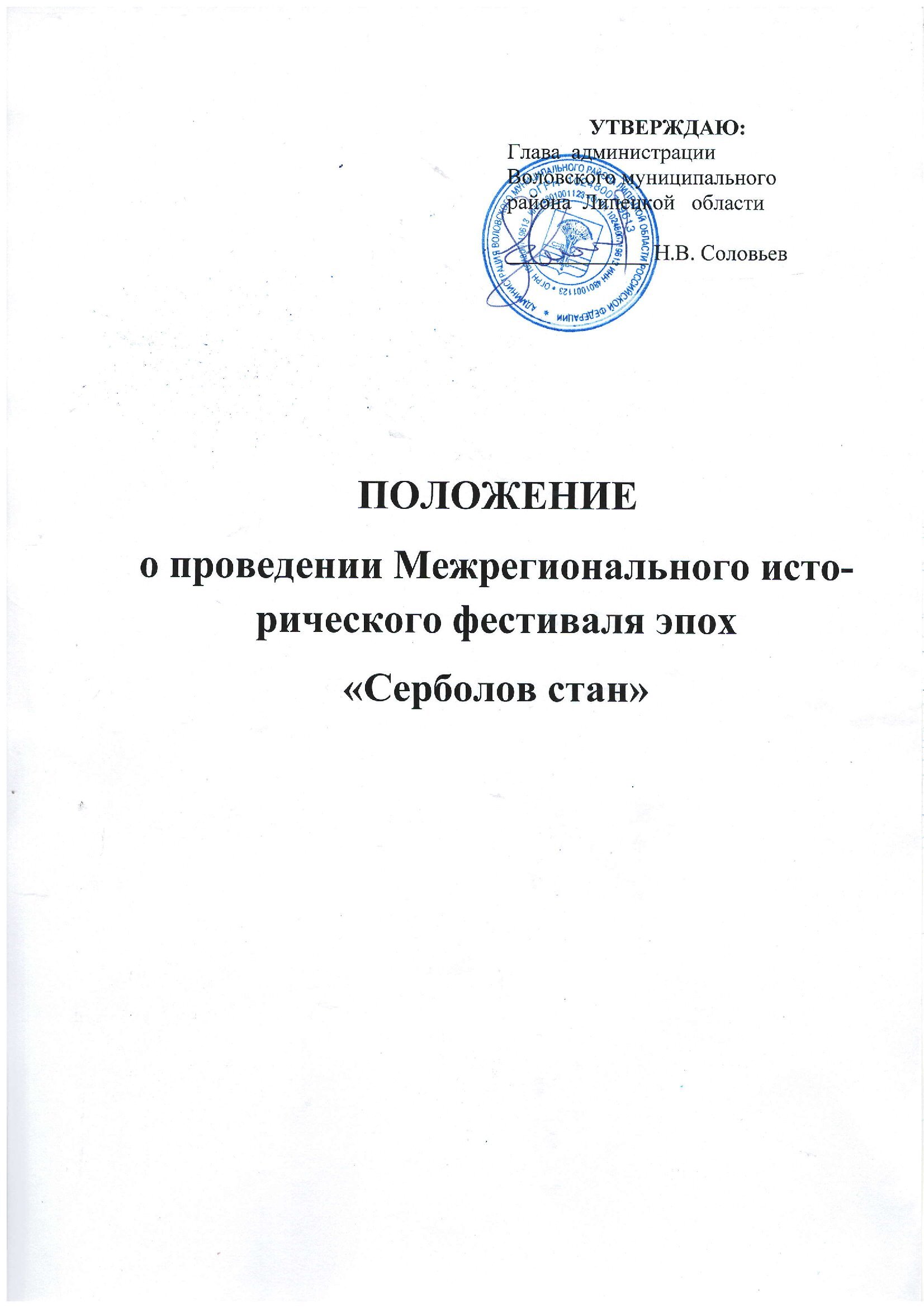 1. ОБЩИЕ ПОЛОЖЕНИЯ1.1. Учредителем Межрегионального исторического фестиваля эпох «Серболов стан» (далее – Фестиваль) является администрация Воловского муниципального района Липецкой области Российской Федерации.1.2. Организаторы Фестиваля:Отдел культуры, спорта, молодежной и демографической политики администрации Воловского муниципального района;Муниципальное бюджетное учреждение культуры «Воловский межпоселенческий центр культуры и досуга».2. ОСНОВНАЯ КОНЦЕПЦИЯ       2.1. С древних времен Воловская земля стояла на рубежах Российского государства, ведя борьбу с постоянными набегами на берега рек Кшени и Олыма. Для охраны государства от кочевых орд: нагайцев, крымцев, татар, на границе с «Диким полем» был создан Серболов стан. Здесь проходил заградительный вал от набегов кочевников.      В этой же местности во время Великой Отечественной войны шли ожесточенные бои, в которых погибли около 10 000 советских солдат. На этом месте в настоящее время возведен широкоизвестный мемориальный комплекс «Высота 194,0 «Огурец».       Фестиваль образован в память о великом подвиге русского народа, который держал здесь оборону на протяжении многих веков. Он приурочен к юбилейной дате создания административной единицы Серболов стан, который упоминается в «Поместном приказе» 1616 года и проводится как дань уважения и памяти всем защитникам Отечества с древнейших времен до настоящего времени.      Серболов стан является символом воплощения всех Великих Побед русского народа над врагом на протяжении многих веков.           2.2. На Фестивале для посетителей откроются двери в прошлое. Участники клубов реконструкций воссоздадут атмосферу разных эпох с древнейших времен до настоящего времени. Интерактивные локации покажут быт и ратное искусство воинов разных веков, защищавших нашу землю от нападения иноплеменников. В рамках Фестиваля состоятся конкурсы по историческому и арт-фехтованию, выставка-конкурс русского костюма, командный конкурс «Городище» и гала-концерт, на котором выступят победители творческого конкурса «Голоса эпох».             2.3. Фестивальная площадка «Серболов стан» в дни проведения Фестиваля станет не просто местом воинских лагерей на берегу реки Кшень, но и даст возможность погружения в жизнь и быт, военную тактику и стратегию, традиции и фольклор разных эпох от палеолита до современности. 
3. ЦЕЛИ И ЗАДАЧИ ФЕСТИВАЛЯповышение туристической привлекательности района;сохранение и развитие исторической памяти  о подвигах наших предков посредством проведения Фестиваля;популяризация истории Отечества, пропаганда военно-исторического прошлого России;патриотическое воспитание подрастающего поколения;развитие позитивного отношения к истории своей Родины у детей и молодёжи;формирование мотивации к изучению истории своей страны;пропаганда и развитие движения военно-исторической реконструкции в регионе;объединение и развитие военно-исторических клубов реконструкции Липецкой области и соседних регионов.4. МЕСТО И ВРЕМЯ ПРОВЕДЕНИЯ ФЕСТИВАЛЯ4.1. Фестиваль состоится 28 мая 2022 года вблизи мемориального комплекса  Высота 194,0 «Огурец» на фестивальной площадке «Серболов стан», с.Ломигоры Воловского муниципального района Липецкой области.5. УЧАСТНИКИ ФЕСТИВАЛЯ5.1. Участниками Фестиваля могут быть граждане Российской Федерации и других стран, а также команды от районов и городов любых субъектов РФ, зарубежных государств и их территориально-административных единиц, представители военно-исторических клубов.5.2. В рамках Фестиваля проходят конкурсы: соревнования по «Историческому фехтованию», соревнования по «Арт-фехтованию», выставка - конкурс «Русский наряд на рубеже эпох», творческий конкурс «Голоса эпох» и командный конкурс «Городище» (Приложение 1, Приложение 2, Приложение 3, Приложение 4).5.3. Возраст участников Фестиваля: не ограничен.6. ПОРЯДОК ПРОВЕДЕНИЯ ФЕСТИВАЛЯ6.1. Для работы по подготовке и проведению Фестиваля формируется организационный комитет (далее – Оргкомитет).       В состав Оргкомитета могут входить представители учредителя и организаторов Фестиваля.6.2. Оргкомитет определяет место проведения мероприятий, программу Фестиваля, организует рекламную кампанию, решает финансовые, хозяйственные и организационные вопросы, принимает заявки на участие в Фестивале, утверждает перечень участников Фестиваля.6.3. Оргкомитет оставляет за собой право использовать (в том числе публиковать и распространять) материалы, представленные участниками на Фестиваль, а также видео- и аудиозаписи и фотоматериалы, произведенные во время проведения Фестиваля и связанные с ним, без выплаты вознаграждений участникам Фестиваля в некоммерческих целях, в частности, в целях популяризации Фестиваля и его участников. 6.4. Программа и сроки проведения мероприятий могут быть изменены специальным решением Оргкомитета.6.5. Оргкомитет контролирует все этапы по подготовке и проведению Фестиваля.6.6. Программа Фестиваля утверждается Оргкомитетом не позднее, чем за 15 дней до начала Фестиваля.6.7. Участие в конкурсных мероприятиях отмечается согласно Положениям о Конкурсах. 6.8. Финансирование Фестиваля может осуществляться из регионального бюджета, местного бюджета, за счет учредителей, привлечения грантов, средств спонсоров и привлечения иных средств. Решение об участии спонсоров в финансировании Фестиваля принимает Оргкомитет. Спонсоры по согласованию с Оргкомитетом могут устанавливать специальные призы. Атрибутика Фестиваля может изготавливаться с логотипом генерального спонсора.7. УСЛОВИЯ УЧАСТИЯ В ФЕСТИВАЛЕ7.1. Участие в работе фестивальных площадок могут принять граждане Российской Федерации и других стран. Возраст участников не ограничен. 7.2. Командировочные расходы участников Фестиваля осуществляются за счёт направляющей стороны.7.3. Физические и юридические лица, желающие реализовать свою продукцию на мероприятии, могут обратиться по адресу электронной почты: Serbolovstan@yandex.ru или телефону: 8(47473) 2-14-94 в срок до 1 мая 2022 года. 7.4. Юридические и физические лица, желающие провести свое мероприятие в рамках Фестиваля, обязаны письменно проинформировать об этом Оргкомитет не позднее 30 рабочих дней до начала Фестиваля. Оргкомитет в течение 5 рабочих дней принимает решение о возможности проведения такого мероприятия. В случае положительного решения Оргкомитет заключает с юридическим или физическим лицом соглашение о взаимодействии, в котором прописываются условия участия в Фестивале.8. КОНТАКТНАЯ ИНФОРМАЦИЯ       Отдел культуры, спорта, молодежной и демографической политики администрации Воловского муниципального района Липецкой области.399580, Липецкая область Воловский район, с.Волово, ул. Ленина, д. 5,электронная почта: oksvolovo@yandex.ru; тел. +7 (47473) 2-14-04В связи с мерами по предупреждению распространения новой коронавирусной инфекции (COVID-19) вход для посетителей осуществляется строго в медицинской маске и соблюдением социальной дистанции, обязательна обработка рук дезинфицирующим средством. В связи с этим программа и порядок проведения Фестиваля в 2022 году может корректироваться.Приложение 1к Положению о проведенииМежрегионального исторического                                                                                  фестиваля эпох «Серболов стан»ПОЛОЖЕНИЕо проведении соревнований по историческому фехтованиюв рамках Межрегионального исторического фестиваля эпох«Серболов стан»ПРАВИЛА СОРЕВНОВАНИЙ ПОИСТОРИЧЕСКОМУ ФЕХТОВАНИЮНастоящие Правила проведения соревнований по историческому фехтованию (далее – Правила) разработаны Оргкомитетом Межрегионального исторического фестиваля эпох «Серболов стан», и являются обязательными для всех участников соревнований по историческому фехтованию.Официальные лица (руководители команд, тренеры, спортсмены и судьи), принимающие участие в соревнованиях, обязаны в своих действиях руководствоваться настоящими Правилами.1.ВИДЫ СОРЕВНОВАНИЙ И ХАРАКТЕР ИХ ПРОВЕДЕНИЯ1.1. меч/сабля и щит, копье - командные соревнования – среди мужчин 2х2, временной период раннее средневековье (XI век);1.2. меч/сабля и щит – личные соревнования среди мужчин 1х1, временной период средневековье (XIII век);1.3. сабля/палаш – личные соревнования среди мужчин 1х1 временной период позднее средневековье (XVII век).2. Соревнования по историческому фехтованию могут быть личными, командными. В личных соревнованиях определяются места, занятые каждым участником. В командных соревнованиях определяются места отдельных команд.3. Характер, условия и способы проведения соревнований определяются настоящим положением.2.ВОЗРАСТ УЧАСТНИКОВ. ПРОДОЛЖИТЕЛЬНОСТЬ БОЕВ. ПОВЕДЕНИЕ УЧАСТНИКОВВозраст участников устанавливается по году их рождения. Для участия в спортивных соревнованиях спортсмен должен достичь 18 летнего возраста в календарный год проведения спортивных, не допускаются спортсмены, которым до дня начала соревнований не исполнилось 18 лет.Продолжительность боя 3 минуты. Количество очков по временному периоду раннее средневековье максимально 10 с разводом после каждого удара/укола.Количество очков по временному периоду средневековье и позднее средневековье максимально 10. 1. Спортсмены должны вести бой лояльно, в точности следуя положениям, изложенным в главах настоящих Правил. Любое нарушение этих Правил влечет за собой соответствующие наказания.2. Всякий бой должен сохранять вежливый и лояльный характер. Категорически запрещены умышленные, грубые, опасные действия, удары гардой или гайкой. Любое ненормальное действие (беспорядочное ведение боя; ненормальные передвижения; удары, нанесенные грубо или в падении) категорически запрещено. В случаях таких нарушений, удар, возможно нанесенный виновным участником, аннулируется, он же наказывается  в соответствии с Правилами.3. Перед началом каждого боя, оба спортсмена должны приветствовать оружием (выполнить «салют») противника, арбитра и зрителей. Равнозначно, после нанесения последнего удара бой не считается законченным, пока спортсмены не отсалютуют друг другу, арбитру и зрителям. До того, как старший судья не объявит решения о победителе, спортсмены должны оставаться на дорожке. После объявления победителя они должны встать на линии начала боя, снова отсалютовать оружием противнику, арбитру и зрителям, а также пожать друг другу руки. 4. Если один или оба спортсмена отказываются салютовать или пожать друг другу руки в соответствии с данным положением, главный судья отстранит его (спортсмена или команду) от участия в данных соревнованиях, а результаты всех боев аннулируются. 5. Нежелание активно вести бой спортсменами, должно трактоваться главным судьей при наличии одного из двух нижеперечисленных условий:- одна минута боя без удара;- сверхдальная дистанция.В этом случае, старший судья немедленно подает команду «Стой!» 6. Находясь на поле боя или вне его, спортсмен не должен снимать шлем до команды судьи «Стой». Ни в коем случае он не может обращаться к главному судье до вынесения им решения.7. Ни в коем случае спортсмены не должны раздеваться на ристалище.8. Сразу же после окончания боя главный судья располагает обоих участников на линиях начала боя, с тем, чтобы объявить им результат. Главный судья должен четко произнести: «А выиграл у Б со счетом …».  10. Недопустимо проявление умышленной грубости с чьей бы то ни было стороны. Спортсмен, совершивший акт умышленной грубости наказывается в соответствии с предусмотренными санкциями.3.ОБЯЗАННОСТИ И ПРАВА УЧАСТНИКОВ1. Участники соревнований обязаны:- знать положение о соревнованиях, Правила соревнований и строго выполнять их требования;- строго соблюдать правила ведения боя, быть вежливыми по отношению к соперникам, судьям, официальным лицам и зрителям в ходе соревнований;- выступать в опрятном, чистом и хорошо подогнанном по размеру доспехе, который должен соответствовать Правилам, установленным для каждого вида оружия;- являться на поле боя с оружием и снаряжением соответствующими Правилам;- перед началом боя и после его окончания приветствовать оружием главного судью, соперника и зрителей;- являться на соревнования точно к указанному времени. По вызову главного судьи или секретаря немедленно являться на поле. Задержки с выходом на поле боя допускаются только с разрешения главного судьи и исключительно по уважительным причинам;- бороться за победу в каждом бою.2. Участникам запрещается:- вмешиваться в работу судей, вступать с ними в пререкания или внешне выражать свое недовольство судейством;- отказываться от продолжения соревнований (за исключением случаев заболеваний или травм, удостоверенных врачом);- покидать поле боя без разрешения главного судьи.3. Участник имеет право: - объявить о полученном ударе, но главный судья не обязан присуждать удар в соответствии с заявлением спортсмена, и выносит решение исключительно сам;- подать протест на решение главного судьи, противоречащее Правилам или Положению о соревнованиях. О намерении подать протест участник должен заявить главному судье немедленно после оглашения им решения; - обратиться к главному судье с просьбой о временной остановке боя, если он не имеет возможности продолжать бой из-за неисправности оружия или личной экипировки, а судья не заметил этого;4. Обязательство чести.Самим фактом заявки на участие в соревнованиях по фехтованию, спортсмены берут на себя обязательство уважать Правила и решения главного судьи, судейской бригады, в точности повиноваться их указаниям, быть почтительными к членам судейской бригады.  Истинному спортсмену, соблюдающему кодекс чести, присущи:- стремление к победе в честной бескомпромиссной борьбе;- добросовестное и достойное поведение в любых ситуациях;- корректность в отношениях с  партнерами по команде и противниками;- уважительное отношение к тренерам, представителям команд, зрителям;- умение оставаться скромным после победы и достойно принимать поражение.5. Отказ от встречи с противником.Никакой участник (или команда) организации не может участвовать в соревнованиях по фехтованию проводимых на Фестивале, если он отказывается встречаться с каким бы то ни было участником (или командной), должным образом заявленным для участия в этих соревнованиях. В случае нарушения этого правила участник (или команда) немедленно дисквалифицируется. 6. Явка на соревнование.6.1. Спортсмены обязаны являться на соревнования, своевременно и в то место, где назначено проведение предварительного контроля снаряжения и оружия, начало боев в группах предварительного тура, тура прямого выбывания, финала или командной встречи, а также любой другой процедуры соревнований по указанию главного судьи или судейской бригады.6.2. Каждый фехтовальщик, который проводит спарринг в любое время с другим фехтовальщиком в месте проведения соревнований  обязан одевать специализированную экипировку и снаряжение (костюм, перчатка, шлем) соответствующие Правилам.6.3. К моменту выхода на ристалище для проведения боя, спортсмен должен явиться полностью готовым к поединку, а именно: в экипировке и с оружием соответствующим требованиям, предъявляемыми данными Правилами;элементы фехтовальной экипировки должны быть надеты и  застегнуты; оружие в руке;шлем должен быть оборудован маской защищающей лицо и застежкой не позволяющей ему упасть во время поединка;бедра, колени, голени, локти, предплечья и пах должны быть закрыты защитой. Возможно использовать скрытую защиту (пластиковые щитки). Единственное исключение для шлема.Данное положение предполагает необходимость проведения окончательной подготовки спортсмена к поединку возле поля боя, а не на нем.Требования к экипировке, соответствующей регламенту ИФ, являются обязательными.6.4. Ни в коем случае одевание или раздевание спортсмена не должно происходить на спортивной площадке, исключая несчастный случай, который должен быть установлен врачом соревнований. Это рассматривается как нарушение порядка и наказывается в соответствии с Правилами.6.5. Спортсмены должны являться на поле боя для проведения боев с двумя экземплярами оружия (один запасной), соответствующими Правилам.6.6. Во время соревнования за личное первенство или командное, когда спортсмен или команда не являются на ристалище по первому вызову главного судьи готовыми к поединку, то:- спортсмен или команда наказываются желтой карточкой;- второй вызов осуществляется с интервалом в одну минуту после первого вызова и сопровождается красной карточкой для спортсмена или команды, не явившихся на ристалище;- третий вызов и последний, осуществляется с интервалом в одну минуту после второго. Далее следует отстранение спортсмена или всей команды, не явившихся своевременно к месту, обозначенному для проведения боев, от участия в данном виде программы.            Фехтовальщик, отстраненный от участия в турнире, не допускается больше к участию ни в одном соревновании данного турнира ни в этом, ни в другом виде оружия.6.7. Если спортсмен покидает поле боя без разрешения главного судьи, к нему применяются санкции, в соответствии  предусмотренными Правилами.4.ПРЕДСТАВИТЕЛИ, ТРЕНЕРЫ, КАПИТАНЫИ СУДЬИ КОМАНДКаждая организация, участвующая в соревнованиях, должна иметь своего представителя. Если команда не имеет представителя, то его обязанности может выполнять капитан команды, официально заявленный до начала соревнований. 2. Представитель является руководителем команды. Он несет ответственность за дисциплину и внешний вид участников, а также за своевременную явку их на соревнования. 3. Представитель (тренер, капитан) может присутствовать на совещаниях судейской коллегии с правом совещательного голоса, если они проводятся совместно с представителями.4. Представитель (тренер, капитан)  не имеет права вмешиваться в работу судей. В случае подобного нарушения, команда, из-за которого вмешался представитель (тренер, капитан), получает предупреждение, действительное на все бои командной встречи. При повторении команде каждый раз присуждается штрафной бал. Кроме того, за нарушение порядка или нетактичное поведение на соревнованиях решением главного судьи представитель (тренер, капитан)  может быть удален с места проведения соревнований. При вмешательстве в работу судьи в личных соревнованиях лицу, которое допускает данное вмешательство, показывается желтая карточка, при повторном нарушении – черная карточка. В более серьезных случаях, главный судья может немедленно удалить нарушителя (в том числе, представителя, тренера, капитана)  с места проведения соревнований.5. В каждом соревновании участники одной организации возглавляются руководителем делегации. Он назначается руководством организации, делегирующей данную команду на соревнования. Его фамилия должна быть зафиксирована в официальной заявке на участие в соревнованиях. Руководитель делегации  является ответственным перед судейской бригадой  и организационным комитетом за дисциплину и соблюдение спортивной этики спортсменами своей делегации. Спортсмены команды не могут выполнять функции  руководителя делегации.6. Капитан команды в каждом виде оружия назначается руководителем делегации. В командных соревнованиях только капитан команды находиться со своей командой внутри зоны соревнований. Только он имеет право обращаться в судейскую бригаду, чтобы решить вопросы процедурного характера.Члены команды, строго выполняющие указания капитана команды, не могут считаться ответственными перед компетентными органами руководства. Однако они лично несут ответственность за все действия, совершенные или помимо указаний своего капитана, и за все допущенные ими нарушения положений настоящих Правил.7. Каждая команда в виде программы обязана представлять судей для проведения соревнований, учитывая следующее представительство своих участников:- 1 - 6 спортсменов – 1 судья;- 7 и более – 2 судьи. 5.ОБОРУДОВАНИЕ СПОРТИВНОЙ АРЕНЫ1. Площадка имеет ровную и горизонтальную поверхность. Она не дает преимуществ ни одному из фехтовальщиков, в частности в отношении освещенности. Часть площадки, предназначенная для боя, называется «ристалище». Соревнования на трех видах оружия проводятся на одних и тех же полях боя. Ристалище для боя ширина 5-8 метров длинна 5-8метров. 2. При проведении соревнований судейская бригада имеет  оборудование для проведения боя, включающих:приспособление для проверки веса и длинны оружия;секундомеры;необходимое количество столов и стульев.оборудование для контроля и маркировки снаряжения и оружия участников соревнований;ограждение зоны фехтования;микрофоны.6.СОСТАВ СУДЕЙСКОЙ БРИГАДЫНепосредственное проведение соревнований возлагается на судейскую бригаду.1. Судейская бригада соревнований назначается и утверждается оргкомитетом Фестиваля. Все судьи, участвующие в проведении соревнования, должны выполнять свои обязанности до окончания соревнований.2. В судейскую бригаду соревнований входят:- Главный судья (1 чел.);- судьи ристалища (до 16 чел.);- секретаря соревнований (1 чел);3. Врач соревнований.4. Бригада скорой помощи.5. Решения главного судьи обязательны для всех фехтовальщиков, принимающих участие в соревнованиях, представителей, тренеров, судей, обслуживающего и технического персонала.Решения главного судьи по разбору тактической правоты в фехтовальной фразе не могут быть опротестованы. Если участник нарушает этот принцип, подвергая сомнению решение главного судьи по разбору тактической правоты в фехтовальной фразе, то он наказывается в соответствии с предусмотренными Правилами санкциями. 6. Судейская бригада принимает решения большинством голосов. В случае равенства голосов решающим является мнение главного судьи.составляет  расписание соревнований (в необходимых случаях вносит в него изменения);определяет формулу проведения соревнований;- производит жеребьевку участников и команд по группам предварительного тура, а также заносит их в таблицы тура прямого выбывания в соответствии с Правилами;- определяет спортсменов и команды, вышедшие в следующие туры соревнований;- назначает ассистентов главного судьи;- выносит решения по возникающим протестам;- обеспечивает информацией участников, зрителей и средства массовой информации о ходе соревнований;- определяет в соответствии с положением о соревнованиях результаты боев. 7. В случае необходимости судейская бригада решает все спорные вопросы. Она может самостоятельно или по предложению главного судьи вынести любые дисциплинарные взыскания, предусмотренные Правилами.8. Главный судья имеет право:- отменить соревнования, отложить его начало, устроить перерыв, если место или условия проведения соревнований, оборудование по каким-либо причинам окажутся не соответствующими Правилам;- внести изменения в программу соревнований, если в этом возникла крайняя необходимость;- отстранить от участия в соревнованиях спортсменов, нарушивших соответствующие Правила;- потребовать удаления с места проведения соревнований любых лиц, нарушивших соответствующие Правила;- отстранить от судейства соревнований судей, в случаях их заболевания или недомогания, не позволяющих реализовывать возложенные на них обязанности.Согласие на назначение в качестве главного судьи, судьи ристалища  влечет за собой обязательство чести соблюдать и требовать соблюдения правил, а также выполнять свои функции с предельной беспристрастностью и пристальным вниманием.Главный судья не может совмещать свои функции, с какой-либо другой деятельностью во время соревнований, а именно: исполнять обязанности, капитана команды, официального представителя, тренера и так далее. Главный судья не может быть заменен в течение боя, кроме исключительных случаев. Решение о замене должно быть хорошо обоснованным.Судьи ристалища работают по указанию главного судьи на порученных им участках. Они располагаются непосредственно, возле поля боя в разных концах ристалища, со стороны невооруженной руки контролируемого спортсмена. Объектами контроля судей являются нарушения положений Правил соревнований, подсчет нанесенных ударов. 7.МЕДИЦИНСКАЯ ПОМОЩЬОказание скорой медицинской помощи осуществляется в соответствии с приказом Министерства здравоохранения Российской Федерации от 1 марта 2016 № 134н «О Порядке организации оказания медицинской помощи лицам, занимающимся физической культурой и спортом (в том числе при подготовке и проведении физкультурных мероприятий и спортивных мероприятий), включая порядок медицинского осмотра лиц, желающих пройти спортивную подготовку, заниматься физической культурой и спортом в организациях и (или) выполнить нормативы испытаний (тестов) Всероссийского физкультурно-спортивного комплекса «Готов к труду и обороне».8.БЕЗОПАСНОСТЬ УЧАСТНИКОВ И ЗРИТЕЛЕЙОбеспечение безопасности участников и зрителей на спортивных соревнованиях осуществляется согласно требованиям Правил обеспечения безопасности при проведении официальных спортивных соревнований, утвержденных постановлением Правительства Российской Федерации от 18 апреля 2014 г. № 353.Участие в спортивных соревнованиях осуществляется только при наличии полиса страхования жизни и здоровья от несчастных случаев, который предоставляется в комиссию по допуску на каждого участника спортивных соревнований. Страхование участников спортивных соревнований может производиться как за счет бюджетных средств, так и внебюджетных средств, в соответствии с законодательством Российской Федерации и субъектов Российской Федерации.9.ЛИЧНЫЕ СОРЕВНОВАНИЯЛичные соревнования (в зависимости от поданных заявок) могут быть организованы и проводиться по различным системам:1. По смешанной, включающей: предварительный тур групп, проводимый отборочно-круговым способом; тур выбывания, который может проводиться: с выбыванием после первого поражения, с выбыванием после второго поражения или с выявлением всех мест;финал (4 человека), который может проводиться: с выбыванием после первого поражения; с выбыванием после первого поражения и проведением дополнительного боя за третье место; с выявлением всех мест.2. Прямого выбывания, предусматривающей варианты выбывания спортсменов после первого или второго поражения в ходе турнира,  с выявлением всех мест. 3. Между двумя следующими подряд боями одного участника ему может быть предоставлен отдых продолжительностью в 3 минуты.4. Если по истечении 3-х минут основного времени поединка: - счет боя имеет разницу хотя бы в один удар, участник, нанесший большее число ударов, считается победителем.- имеет место равенство ударов, то участникам предоставляется дополнительная минута боя, в которой они фехтуют до решающего удара. 5. Бой заканчивается, когда: один из участников набрал 10 очков.  истекли 3 минуты, отведенные на бой, при условии, что один из спортсменов вел в счете. 6. Участник, набравший большее число очков, считается победителем.7. Если по какой-либо причине участник не может фехтовать или не может закончить бой, его противник объявляется победителем этого боя. Участник, который выбыл, не теряет право на свое место в итоговой классификации на соревновании. 8. Итоговое распределение мест участников соревнования (определение итоговой классификацией) проводится следующим образом: - 1-е место занимает участник, выигравший бой за 1-е место; - 2-е место занимает участник, проигравший бой за 1-е место;3-е место занимают оба участника, проигравшие в полуфинале. Если же надо определить точное место каждого участника полуфинала, то для этого между ними проводится бой за 3 и 4 место;следующие места занимают последовательно участники, выбывшие по турам боев.9. И в личных, и в командных соревнованияхВ случае нежелания фехтовать, команда «Стой!» дается исключительно по решению главного судьи.10.СПОСОБ ДЕРЖАНИЯ ОРУЖИЯОружие держат любой рукой (возможно держать оружие двумя руками). Начав бой, участник не может взять оружие в другую руку до его окончания, если на то нет специального разрешения главного судьи, в случае травмы руки, удостоверенной врачом соревнований.11.НАЧАЛО, ОСТАНОВКА И ВОЗОБНОВЛЕНИЕ БОЯПод продолжительностью боя следует понимать его фактическую продолжительность, то есть сумму промежутков времени между командами «Бой» и «Стой», не принимая во внимание время, затраченное на всевозможные остановки. Продолжительность боя контролируется главным судьей и (или) судьей-хронометристом. 1. Бой начинается по команде главного судьи «Бой!» и останавливается по его команде «Стой!».  Никакой удар, нанесенный до команды «Бой!» и после команды «Стой!», не засчитывается. С момента подачи команды «Стой!» участник не может начать нового действия.2. Команда «Стой!» подается в следующих случаях: нарушение Правил одним из участников;поворота одного из спортсменов спиной к противнику;когда любое лицо мешает нормальному проведению боя;если один из фехтовальщиков обезоружен;когда один из фехтовальщиков выходит за пределы поля боя хотя бы одной ногой;сигнализации судей ристалища, секундометриста о состоявшемся нарушении Правил или окончании отведенного времени;всегда, когда главный судья считает, что:- бой принимает опасный, беспорядочный или противоречащий Правилам характер;- явное преимущество одного из бойцов, делающее нецелесообразным продолжение поединка;- набор одним из бойцов требуемого количества очков;- травмоопасная ситуация (клинч, падение бойца т. п.);- выполнение запрещенного удара;- контролировать действия фехтовальщиков становится невозможным.          3. Если один из фехтовальщиков останавливается до команды «Стой!» и ему нанесен укол (удар), то этот укол (удар) считается действительным. В ходе фехтовальной фразы оба участника могут совершать как обоюдные действия, так и наносить обоюдные удары. В первом случае, обоюдные действия являются следствием принятия идентичных намерений и одновременного выполнения атак обоими фехтовальщиками. В этом случае нанесенные обоими фехтовальщиками удары могут аннулируются.4. Главный судья может разрешить участнику покинуть поле боя только в исключительном случае. Если же фехтовальщик покинет поле боя без разрешения, то он дисквалифицируется.Во время боя запрещено: поворачиваться спиной к противнику;выполнять ненормальные, хаотичные и сумбурные передвижения;наносить удары из таких положений, когда фехтовальщик имеет три точки опоры; наносить удары нанесенные грубо или в падении;- прикрывать поражаемую поверхность любой частью тела, кроме вооруженной руки или щита.12.НЕСЧАСТНЫЕ СЛУЧАИ, ВЫБЫВАНИЕ УЧАСТНИКАВ случае травмы, судороги, спазма, происшедшей в ходе боя и должным образом установленной врачом соревнований, предоставляется перерыв максимум в 10 минут. Время перерыва исчисляется от момента вынесения решения врачом. Перерыв предоставляется строго для медицинской помощи, для которой бой был остановлен. До или после истечения времени этого десятиминутного перерыва, если врач констатирует неспособность участника возобновить бой, главный судья решает отстранить участника от личных соревнований или заменить его, если это возможно, в командных соревнованиях.В течение одного и того же дня новый десятиминутный перерыв может быть предоставлен только в случае новой травмы, отличной от предыдущей.В случае неоправданной остановки боя (что должным образом устанавливается врачом соревнований) главный судья применяет к виновному участнику наказания, предусмотренные Правилами. Технический директорат может изменить очередность боев предварительного тура личных соревнований для того, чтобы обеспечить нормальное проведение соревнований.13.СНАРЯЖЕНИЕФехтовальщики вооружаются, снаряжаются, одеваются и ведут бои под свою ответственность, на свой страх и риск.Меры безопасности,  также как и меры контроля, предусмотренные данными Правилами, имеют целью лишь усилить безопасность фехтовальщиков, но не могут ее гарантировать и, следовательно, как бы они ни применялись, не могут повлечь за собой ответственности ни организаторов соревнований, ни официальных лиц, ни персонала, которому поручено их проведение, ни авторов возможных несчастных случаев.          Вся экипировка фехтовальщиков должна быть сделана из прочного материала, находиться в хорошем состоянии, отвечая требованиям, предъявляемым к ним, а так же быть чистой.Проведение предварительного контроля оружия и снаряжения (маркировка) пройдет на площадке для проведения соревнований.         1. Защита корпуса. Доспех (кольчужный, пластинчатый, чешуйчатый, комбинированный и т. д.) должен защищать корпус как спереди, так и сзади. Стандартная длина доспеха — до середины бедра. Поддоспешник является амортизатором и страхующим элементом в точках соприкосновения: оружие — доспех — тело. Особое внимание должно обращаться на области плечевых суставов, ключиц, нижних ребер, тазобедренных суставов и выступов подвздошных костей. Внимание должно быть уделено выполнению защиты в области подмышечной впадины для защиты жизненно важных верхних частей тела. Без достаточной защиты корпуса боец на ристалище не допускается.2. Защита рук. Состоит из боевых рукавиц (перчаток), наручей, налокотников и защиты плечевого отдела руки (выше локтя). Если наруч заходит выше линии локтя, либо охватывает локоть полусферой, применение налокотника не обязательно. Защита выше локтя осуществляется либо рукавами доспеха, либо внешними антуражными щитками, либо скрытыми под одеждой амортизаторами (хоккейные, роллерные, мотокроссовые, футбольные щитки). В соревнованиях на всех видах оружия обязательно использование перчаток защищающих кисть от травм, одеваемой на обе руки.Без достаточной защиты рук боец на ристалище не допускается. 3. Защита головы. Защитой головы является сферический, цилиндрический или конический шлем из нецветного металла толщиной не менее 1,5 мм, с маской обеспечивающей должную защиту лица. Подшлемник должен обеспечивать достаточную амортизацию и надежную посадку на голове (шлем не должен соскальзывать и перекручиваться при движении). Шейно-ключичная область должна быть защищена «ошейником», бармицей (кольчужной, ламиллярной и т. д.) либо нижним краем шлема. Бармица должна иметь внутренний амортизатор, надежно защищающий лицо при ударе (эквивалент войлочного листа 15-20 мм) Без достаточной защиты головы и шеи боец на ристалище не допускается.Во всех видах соревнований шлема должны быть сделаны в соответствии с прилагаемыми требованиями безопасности и временного периода.4. Защита ног. Включает в себя налядвенники, наколенники и поножи (на голень). Если у бойца отсутствует антуражная внешняя защита ног, должны быть применена другая защита, обеспечивающая надежную защиту бедра—колена—голени. Это могут быть щитки хоккейные, роллерные, мотокроссовые, футбольные и т. д., скрытые под верхней одеждой. Без достаточной защиты ног боец на ристалище не допускается.5. Защита паха. Должна осуществляться длинным подолом доспеха либо стандартной спортивной «раковиной» (жестким бандажем) Без защиты паха боец на ристалище не допускается.Запрещается любая реклама, вступающая в противоречие с законом страны, в которой проводится соответствующее соревнование.В случаях выявления ношения несоответствующей или неразрешенной рекламы спортсмен обязан удалить спорный предмет и он получает предупреждение. В случае повторения на протяжении всего соревнования, применяется соответствующее наказание.Если участник отказывается носить набедренный номер или номер на наклейке, тогда как о необходимости ношения номера было заранее объявлено в циркуляре по условиям заявки на соревнование, данный спортсмен отстраняется от участия в соревнованиях.Каковы бы ни были обстоятельства, в которых оказался фехтовальщик на поле боя, с оружием и снаряжением, несоответствующими Правилам или имеющими какие-либо неисправности, это оружие или снаряжение немедленно изымается на данном соревновании. Это снаряжение или оружие возвращаются владельцу только после окончания соревнований. Если фехтовальщик выходит на поле боя:либо с не соответствующим Правилам оружием;либо без защитного снаряжения;либо в одежде, не соответствующей Правилам; главный судья выносит ему предусмотренные Правилами наказания.Если во время боя установлена неисправность оружия или снаряжения, которая могла произойти во время боя, главный судья не делает предупреждения и не выносит наказаний фехтовальщику, при этом действительно нанесенный укол (удар) оружием, ставшим неисправным, засчитывается.Однако, если на тот момент, когда фехтовальщик дает знать о своей готовности к бою, его оружие не соответствует требованиям, в отношении спортсмена применяются предусмотренные Правилами санкции. Если во время выхода на поле боя или во время боя устанавливается, что используемое фехтовальщиком снаряжение: - не имеет отметки предварительного контроля, главный судья– аннулирует результат боя этого фехтовальщика, и выносит ему предусмотренные Правилами наказания ;Явные элементы современного дизайна и техно* -могут служить причиной отказа в допуске к состязаниям.14.ОРУЖИЕ1. Длина и вес.Каждый вид оружия имеет свои форму и размеры. И должен соответствовать историческим образцам.Длинна клинка от перекрестия до острия 60-110 смМасса оружия 1200-2000 граммовДлинна копья 2,5 м вместе с наконечником.Толщина древка 3 смГуманизация копья – круглой площадкой диаметром не менее 30 мм толщиной не менее 3 мм со смягчителем. Диаметр стержня наконечника копья к которому приваривается площадка не менее 10 мм. Смягчитель войлок толщиной 10мм и более и диаметром 40 мм, обтянутый кожей.  Размер щита по максимальной стороне — не более 1(одного) м.Хват щита — произвольный.2. Клинок.2.1. ПАРАМЕТРЫ КЛИНКОВ Параметры клинков в историческом фехтовании продиктованы требованиями безопасности Вооружение должно быть минимально травматичным даже в случае поломки оружия. Толщина клинка не менее 3 мм  Толщина режущей кромки — не менее 1,7 ммОстрие меча имеет скругление не менее 15 мм в диаметре и кромку не менее 1,7 мм Сабли и фальшионы, в связи с типологическими особенностями, должны иметь закругление острия не менее 10 мм.Запрещено заострять края оружия.15.ПОРАЖАЕМАЯ ПОВЕРХНОСТЬ1. Засчитываются лишь удары, нанесенные в поражаемую поверхность.Поражаемая поверхность включает:- все туловище(кроме паха) 2 очка;- ноги - бедра (кроме колен, голеней и стоп) 1 очко;- голова - шлем (кроме лицевой части и шеи) 2 очка;-  обе руки (кроме кистей) 1 очко.      Лицевой областью шлема считается участок, верхняя граница которого проходит в 15 мм от глазницы, нижняя граница ограничивается линией шеи, боковые границы составляют вертикальные линии по внешнему краю глазниц. Определение дано для турниров, где лицевая область считается непоражаемой зоной.       В номинации позднее средневековье разрешается блокировать боевую руку противника в кисти, предплечье и выше локтя.    Не разрешается блокировать клинок рукой, захватывать лезвие кистью и использовать свободную руку как щит, закрывающий голову.2. Удар (укол), нанесенный не в поражаемую поверхность, не считается действительным, он не останавливает «фехтовальную фразу» и не отменяет любые последующие удары.3. Если спортсмен прикрывает поражаемую поверхность любой частью тела, либо прикрывая ее, либо вследствие беспорядочного движения, главный судья должен наказать его, применяя соответствующие Правилам санкции и любой удар, нанесенный виновным спортсменом, аннулируется. 16.ДЕЙСТВИТЕЛЬНОСТЬ ИЛИ ПРИОРИТЕТ УДАРА.ПРАВОТА В «ФЕХТОВАЛЬНОЙ ФРАЗЕ»Только главный судья должен решать вопрос о действительности удара  или тактической правоты применяемого действия, руководствуясь при этом принципами, которые относятся только к условиям соревнований.Разрешенные приемы:1. Зацеп щитом щита противника. 2. Толчок в одно касание щитом или корпусом (не дольше 1 секунды). 3. Наложение щита на щит противника.4. Поддев шита щитом.5. Толчок в одно касание плечом в щит противника (не дольше 1 секунды). УДАРЫ РЕБРОМ ЩИТА в голову в ходе или в клинчевой ситуации КАТЕГОРИЧЕСКИ ЗАПРЕЩЕНЫ!!!Штрафные баллы1. Удары в лицо, гортань, шею, колющие удары – дисквалификация(на усмотрение судей;2. Удары в пах, кисти, стопы – штрафное очко, до трех предупреждений;3. Удары ребром щита в противника – штрафное очко, до трех предупреждений;4. Захваты ладонью части оружия – штрафное очко, до трех предупреждений;5. Приемы борьбы, удары руками и ногами – штрафное очко, до трех предупреждений;6. Любые удары по упавшему или поднимающемуся противнику – штрафное очко, до трех предупреждений;7. Любые удары по потерявшему оружие противнику – штрафное очко, до трех предупреждений;8. Удары гардой– штрафное очко, до трех предупреждений; 9. Падение бойца - штрафное очко;10. Потеря оружия (включая сломанное) - штрафное очко;11. Потеря щита (включая сломанный) - штрафное очко.17.СРОКИ И ПОРЯДОК ПОДАЧИ ЗАЯВОК НА УЧАСТИЕ В СОРЕВНОВАНИЯХ1. Соревнования проводятся на фестивальной площадке «Серболов стан» близ села Ломигоры, Воловского района Липецкой области в зоне «Ристалище». Программа уточняется в соответствии с поданными заявками.2. Заявки на участие в соревнованиях (Приложение 1) принимаются до 1 мая 2022 г. Заявка и согласие на обработку персональных данных заполняется на сайте http://serbolovstan.ru/ (раздел Подать заявку – Анкета «Историческое фехтование»), а так же высылается на адрес электронной почты Serbolovstanrekons@yandex.ru заполненная в Word и дополнительно сканированная страница с подписью. Неправильно заполненные заявки не рассматриваются.18.НАГРАЖДЕНИЕ ПОБЕДИТЕЛЕЙПо итогам соревнований судейская бригада определяет в каждой номинации Лауреатов и Дипломантов I, II и III степени. Победителям вручаются дипломы, памятные призы. Жюри имеет право не присуждать, делить призовые места среди участников. Учреждать специальные дипломы. Всем остальным участникам вручаются дипломы.Торжественное закрытие соревнований проводится в день окончания соревнований. 19.ФИНАНСОВЫЕ УСЛОВИЯ УЧАСТИЯ В КОНКУРСЕ1. Участие в соревнованиях – бесплатное.2. Командировочные расходы за счет направляющей стороны или самого участника. 20. КОНТАКТНАЯ ИНФОРМАЦИЯАдрес электронной почты: Serbolovstanrekons@yandex.ruЩеглов Сергей Сергеевич - начальник отдела культуры, спорта, молодежной и демографической политики администрации Воловского муниципального района (заявки на участие, общие вопросы) 399580, Липецкая область Воловский район, с.Волово, ул. Ленина, д. 5,электронная почта: oksvolovo@yandex.ru; тел. +7 (47473) 2-14-04Кудряков Вячеслав Константинович – методист МБУК «Воловский МЦКД», руководитель «Казачьего клуба «Застава»,электронная почта: zastavacossackclub@yandex.ru;  тел. +7 (920) 501-70-90Приложение 1к Положению о проведении соревнованийпо историческому фехтованиюв рамках Межрегионального исторического фестиваля эпох «Серболов стан»Заявкана участие в Межрегиональномисторическом фестивале эпох «Серболов стан»в соревнованиях по историческому фехтованию28 мая 2022 года1. ФИО участника __________________________________________________2. Место работы/учёбы, должность____________________________________3. Дата рождения___________________________________________________4. Контактный телефон, e-mail ________________________________________5. Указать  номинацию  соревнований  (меч/сабля и щит, копье - командные соревнования  временной период раннее средневековье (XI век) в данной номинации 2 заявки подаются одновременно; меч/сабля и щит – личные соревнования временной период средневековье (XIII век); сабля/палаш – личные соревнования временной период позднее средневековье (XVII век).____________________________________________________________________6. Регион, клуб ____________________________________________________7. Страховой полис №, время действия _________________________________Участник _____________                  ___________________________________                                                                                 (подпись)                                          (ФИО полностью)Дата заполнения «______» ____________________ 20___ годПриложение 2к Положению о проведении соревнованийпо историческому фехтованиюв рамках Межрегионального исторического фестиваля эпох «Серболов стан»Заявление о согласии на обработку персональных данныхучастника (старше 18 лет) соревнований по «Историческому фехтованию»в рамках Межрегионального исторического фестиваля эпох «Серболов стан»Я, ___________________________________________________________________________(фамилия, имя, отчество)зарегистрированный(ая) по адресу: _______________________________________________                                                                    (адрес субъекта персональных данных)_____________________________________________________________________________                                (наименование должности, направляющей организации)_____________________________________________________________________________                                                   (контактные данные: телефон, e-mail)даю согласие оргкомитету фестиваля «Серболов стан» на обработку и передачу моих персональных данных.Согласие на обработку персональных данных предоставлено в целях участия в соревнованиях «Историческое фехтование» в рамках Межрегионального исторического фестиваля эпох «Серболов стан». Настоящим согласием предоставляю право на осуществление сбора, систематизации, накопления, передачи для рассмотрения организационным комитетом конкурса, автоматизированной обработки, уточнения (обновления, изменения), использования, блокирования, хранения и уничтожения персональных данных, обнародование персональных данных о фамилии, имени, отчестве, наименовании направляющей организации и должности, контактных данных в средствах массовой информации, на официальных сайтах Администрации Липецкой области, Администрации Воловского муниципального района Липецкой области, фестиваля эпох «Серболов стан» в информационно-телекоммуникационной сети Интернет.Настоящее согласие действует на период: проведения конкурса; размещения в средствах массовой информации, на официальных сайтах органов исполнительной государственной власти Липецкой области информации о результатах соревнований; на период хранения моих персональных данных в архиве  вместе с документами по соревнованиям до их уничтожения.Настоящее согласие может быть отозвано по письменному заявлению.Приложение 2к Положению о проведенииМежрегионального исторического                                                                                  фестиваля эпох «Серболов стан»ПОЛОЖЕНИЕо проведении соревнований по «Арт-фехтованию»в рамках Межрегионального исторического фестиваля эпох«Серболов стан»ПРАВИЛА СОРЕВНОВАНИЙ ПОАРТ-ФЕХТОВАНИЮНастоящие Правила проведения соревнований по арт-фехтованию (далее – Правила) разработаны Оргкомитетом Межрегионального исторического фестиваля эпох «Серболов стан», и являются обязательными для всех участников соревнований по арт-фехтованию.Официальные лица (руководители команд, тренеры, спортсмены и судьи), принимающие участие в соревнованиях, обязаны в своих действиях руководствоваться настоящими Правилами.1.ОПРЕДЕЛЕНИЕ АРТ-ФЕХТОВАНИЯАрт-фехтование - это вид спортивной деятельности, выраженный в ведении условного постановочного поединка с аналогом холодного оружия (далее – оружие), в соответствии с правилами соревнований.Упомянутое ведение условного постановочного поединка - это показ судьям и зрителям заранее отрепетированного костюмированного боя на холодном оружии, поставленного с учетом специфики арт-фехтования. В свою очередь, специфика арт-фехтования складывается из следующих основных положений:- все участники одной постановки – партнеры, входящие в состав одной команды, а не соперники;- все действия участников постановочного поединка заранее известны и отрепетированы;- поединок ведется без специального защитного снаряжения;- спортсмены используют спортивные аналоги холодного оружия, имеющие скругление острия и не заточенные;- запрещены любые импровизации в действиях участников;- запрещены удары в тело партнера;- при выполнении атакующих действий оружие останавливается в 15- от тела партнера или же проносится по касательной к корпусу партнера на расстоянии не менее  от тела;- спортсмены должны владеть базовой техникой исторического фехтования, что обеспечивает их безопасность при дальнейшей работе с оружием;- основной составляющей боя является противодействие длинноклинковым (длиннодревковым) оружием;- результатом выступления на соревнованиях является оценка судей, складывающаяся из оценки за технику владения оружием и оценки за артистический аспект.Арт-фехтование объединяет в себе фехтовальное искусство всех эпох, от античности до наших дней, а также включает «вневременное» фехтование в свободном стиле.Арт-фехтование требует от спортсменов хорошей общефункциональной и специальной подготовки, широкого набора знаний, умений и навыков, а также:- двигательной подготовленности и высокого уровня проявления психофизиологических свойств;- совершенной техники фехтования на различных видах холодного оружия;- способности выступать в разных амплуа, хореографических навыков, выразительности, актерского мастерства;- знаний исторических костюмов, оружия и истории эпохи в целом.1. Дисциплины (далее – дисциплины).Соревнования по арт-фехтованию проводятся по дисциплинам (далее – дисциплины):- «Арт-фехтование – дуэт – античность»;- «Арт-фехтование – дуэт – от XVII века»;- «Арт-фехтование – дуэт – свободный стиль»;- «Арт-фехтование – группа – античность»;- «Арт-фехтование – группа – от XVII века»;- «Арт-фехтование – группа – свободный стиль».Оргкомитетом дисциплины могут быть объединены или добавлены в зависимости от поданных заявок.2. Требования к оружию и контроль оружия.В практике арт-фехтования используются аналоги колющих, рубяще-колющих, и режущих видов оружия, соответствующих выбранной дисциплине. Используемое оружие должно представлять собой аналог оружия военного или светского типа. Либо его описание должно быть упомянуто в каком-либо печатном источнике. Во всех дисциплинах оружие, представляющее собой исторический аналог, должно быть изготовлено из исторически достоверных материалов. Соответствие историческому оружию не только по внешнему виду, но и по тактико-техническим характеристикам (ТТХ) и массо-габаритным параметрам, за исключением ТТХ и параметров, противоречащих требованиям безопасности. На соревнованиях обязательным и преобладающим в выступлении является противодействие оружием и наличие в выступлении приемов фехтования, характерных для одного из видов длинноклинкового (длиннодревкового) холодного оружия. При соблюдении этих условий в постановке допускается использование спортивных аналогов оружия любой эпохи и любого континента.Противодействие длинноклинковым (длиннодревковым) оружием и элементами защитного снаряжения (например, меч против щита и т.п.) допустимо, но оно не должно преобладать в поединке. В противном случае это повод для снижения оценки. Для ведения поединка допускается использование в качестве оружия его бытовых имитаторов.Длинноклинковым считается оружие с длиной клинка от острия до гарды от , длиннодревковым – с длиной древка от . Длина бытовых имитаторов, применяемых для фехтования, должна составлять не менее . Все вопросы по поводу возможного использования тех или иных видов оружия согласовываются с Оргкомитетом фестиваля на этапе подачи заявок на участие в соревнованиях. В случае нарушения требований, предъявляемых  правилами соревнований к оружию спортсменов, выступление дисквалифицируется.Перед началом соревнований судейской коллегией проводится контроль оружия. Контроль оружия включает в себя внешний осмотр оружия на предмет его целостности и безопасности для исполнителей, зрителей и других участников. Все замечания судейской коллегии касательно оружия участников должны быть немедленно исполнены. Ответственным лицом в данном вопросе выступает тренер команды. В случае невыполнения рекомендаций судейской бригады команда отстраняется от участия в соревнованиях.3. Требования к костюму для выступления.Костюм спортсмена должен стилистически соответствовать выбранной эпохе. Исторической реконструкции костюма не требуется, но историческая стилизация должна быть качественной и создавать узнаваемость эпохи (в костюме не должны присутствовать ярко выраженные синтетические ткани и использования кожзаменителей). Историческая стилизация предполагает подчеркнутую, узнаваемую имитацию оригинальных особенностей моды, стиля, фасона одежды, вооружения, экипировки определенной исторической эпохи с учетом социального положения и роли персонажа.Костюм, исторически не соответствующий воплощаемому образу и сюжету, является поводом для снижения оценки за артистический аспект.Костюм должен быть удобным и опрятным. Все детали костюма должны быть хорошо закреплены.4. Требования к историческому защитному снаряжению (доспехи, шлемы, щиты и пр.).В практике арт-фехтования используются аналоги исторического защитного снаряжения (доспехи, шлемы, щиты и т.п.), если таковое составляет с избранным оружием исторически сложившийся комплект вооружения и соответствует выбранной дисциплине, эпохе, сюжету и образу. Используемое снаряжение должно представлять собой аналог соответствующего исторического защитного снаряжения военного или светского типа. Либо его описание должно быть упомянуто в каком-либо печатном источнике. Во всех дисциплинах защитное снаряжение, представляющее собой аналог исторического, должно быть изготовлено из исторически достоверных материалов. Соответствие историческому защитному снаряжению не только по внешнему виду, но и по тактико-техническим характеристикам и массо-габаритным параметрам является поводом для повышения оценки за технический аспект. Абсолютно точной исторической реконструкции защитного снаряжения не требуется.Используемое защитное снаряжение должно быть удобным и опрятным. Все детали снаряжения должны быть хорошо закреплены.Обоснованное использование защитного снаряжения, существенно усложняющего выполнение технических действий и, соответственно, увеличивающее сложность композиций, является поводом для повышения оценки за технический аспект.Отсутствие у исполнителя защитного снаряжения, исторически соответствующего воплощаемому образу и сюжету, является поводом для снижения оценки за артистический аспект.5. Каждый участник несет ответственность за свое оборудование. Участники соревнований принимают риск, связанный с участием в соревнованиях, на себя. Организация, проводящая соревнования, не несет ответственности за ранения участников или повреждение оружия, костюмов и другого инвентаря и оборудования спортсменов. Во время выступления спортсменам запрещается использование любых спецэффектов и средств, применение которых может повлечь за собой срыв выступлений других участников.Запрещается включать в выступление фрагменты с импровизированным фехтованием.В случае несоблюдения спортсменами правил безопасности судейская коллегия имеет право снять нарушителей с соревнований. Каждый бой должен быть поставлен таким образом, чтобы исключить возможность возникновения опасных ситуаций для участников и зрителей. Подавая заявку на участие, каждый участник по умолчанию соглашается с данными требованиями и правилами.2.ХАРАКТЕР И ВИДЫ СОРЕВНОВАНИЙ1. По характеру проведения соревнования могут быть:- Личными (в которых определяются места отдельных дуэтов);- Командными (в которых определяются места отдельных команд);2. Команды могут включать женщин и мужчин.3. Официальным языком соревнований является русский.Допускается использование спортсменами в постановках иностранных языков. В случае большого объема текста на иностранном языке участникам рекомендуется заблаговременно передать в судейскую коллегию текст выступления на русском языке для облегчения понимания судьями сюжета.3.ПОЛОЖЕНИЕ О СОРЕВНОВАНИЯХ И ИХ ПРОГРАММА1. Данное положение определяет характер соревнований. 2. Соревнования проводятся на фестивальной площадке «Серболов стан» близ села Ломигоры, Воловского района Липецкой области в зоне «Ристалище». Программа уточняется в соответствии с поданными заявками.3. Заявки на участие в соревнованиях (Приложение 1) принимаются до 1 мая 2022 г. Заявка и согласие на обработку персональных данных заполняется на сайте http://serbolovstan.ru/ (раздел Подать заявку – Анкета «Арт-фехтование»), а так же высылается на адрес электронной почты Serbolovstanrekons@yandex.ru заполненная в Word и дополнительно сканированная страница с подписью. Неправильно заполненные заявки не рассматриваются.После истечения срока подачи заявок:- дисциплина, заявленная ранее, не может быть изменена;- название постановки не может быть изменено;- количество участников не может быть увеличено. Замена одного участника другим возможна при условии информирования об этом Оргкомитет фестиваля не позднее, чем за 1 день до начала соревнований.Все спорные вопросы рассматриваются судейской бригадой.Сценарий и сама постановка в дисциплинах «Арт-фехтование – дуэт -античность», «Арт-фехтование – дуэт – от XVI века» должны соответствовать выбранной заранее временной эпохе или воображаемым событиям данной эпохи. Невыполнение этого условия переводит номер в дисциплину «Арт-фехтование – дуэт – свободный стиль». Дисциплина «Арт-фехтование – дуэт – свободный стиль» не подразумевает определённой временной эпохи и ориентирована, главным образом, на фантазийные и сказочные, былинные сюжеты.Используемое оружие и их бытовые имитаторы должны соответствовать выбранной дисциплине.4.УЧАСТНИКИ СОРЕВНОВАНИЙСамим фактом подачи заявки на участие в соревнованиях по арт-фехтованию спортсмены берут на себя обязательство уважать правила и решения судей, в точности повиноваться их указаниям, быть почтительными к членам судейской бригады и организаторам соревнований.Истинному спортсмену, соблюдающему кодекс чести, присущи:- стремление к победе в честной бескомпромиссной борьбе;- добросовестное и достойное поведение в любых ситуациях;- корректность в отношениях с партнерами по команде и соперниками;- уважительное отношение к тренерам, представителям команд, судьям, зрителям;- умение оставаться скромным после победы и достойно принимать поражение.Участники могут представлять только один клуб, одну команду.1. Возраст участников.В соревнованиях могут принимать участие лица старше 18 лет. Лица младше 18 лет к участию в соревнованиях, как правило, не допускаются.2. Заявки на участие.Подать заявку на участие в соревнованиях может любой клуб, любая команда или ассоциация, занимающаяся историческим фехтованием, арт-фехтованием и т.п. 3. Допуск к соревнованиям.К участию в соревнованиях допускаются спортсмены, своевременно и в правильной форме подавшие заявку на участие, своевременно зарегистрировавшиеся и предоставившие паспорт. Особые условия допуска могут быть прописаны в положении о соревнованиях.4. Участник соревнований обязан:- знать настоящие правила и положение о соревнованиях и строго соблюдать их;- быть дисциплинированным;- выступать в опрятном сценическом костюме. Все украшения на костюме и на теле спортсмена  должны быть хорошо закреплены; - иметь в двух экземплярах технический сценарий и четкие записи звукового сопровождения программы;- своевременно зарегистрироваться для участия в соревнованиях;- своевременно явиться на старт;- своевременно освободить площадку после окончания выступления;- поставить в известность судейскую бригаду, если не может продолжить участие в соревнованиях. 5. Участник имеет право:- выступать в любых дисциплинах.6. Регистрация спортсменов.Спортсмены, прибывшие для участия в соревнованиях, (в соответствии с поданной предварительно заявкой) обязаны зарегистрироваться.5.ТРЕНЕРЫ И ПРЕДСТАВИТЕЛИОдин тренер может представлять как один клуб или организацию, так и несколько. 1. Тренер является официальным лицом. Он должен знать настоящие Правила и положение о соревнованиях и неуклонно соблюдать их, подчиняться распоряжениям главного судьи. 2. Тренер отвечает за поведение участников команды своей организации и всех лиц, обслуживающих ее от данной организации. Тренер подает заявку на участие команды в соревнованиях, регистрирует команду. Тренер по вызову главного судьи участвует в заседаниях судейской бригады и информирует участников и членов своей организации обо всех решениях судейской бригады.3. Во время соревнований тренер обязан находиться на месте их проведения. 4. Тренер отвечает за готовность участников к выходу на старт, опрятность их внешнего вида, исправность инвентаря. 5. В случае необходимости по согласованию с судейской бригадой тренер может назначить в свое отсутствие представителя команды. 6. Тренеру не разрешается подсказывать или подавать сигналы участникам во время выступлений. 7. Представители и тренеры организаций, участники которых выступают в соревнованиях, как правило, не могут быть в составе судейских бригад данных соревнований.6.СУДЕЙСКАЯ БРИГАДА1. В состав судейской бригады входят:- Главный судья соревнований;- Секретарь;- Судьи соревнований. Не менее четырех – компетентные в области истории костюма, актерского мастерства, режиссуры, истории оружия;- Врач;- Ведущий.Все спорные вопросы разбираются судейской бригадой, решение которой является окончательным и не подлежит апелляции. Правом решающего голоса наделен главный судья соревнований. Допускаются изменения в составе судейской бригады в зависимости от конкретных условий проведения соревнований.Главный судья возглавляет судейскую коллегию, руководит соревнованиями, отвечает за их подготовку и проведение в соответствии с настоящими правилами и положением о данных соревнованиях.Судья обязан: - своевременно являться к месту проведения соревнований; - быть информированным о правилах проведения соревнований и всех действующих методических документах по судейству; - беспристрастно оценивать выступления участников в строгом соответствии с правилами, используя по возможности всю шкалу оценок; - внести оценку в личный протокол и все необходимые комментарии к ней; - присутствовать на всех совещаниях судей до начала, во время и по окончании соревнований; - по требованию главного судьи предъявить личный протокол для проверки по время судейства; - письменно или устно объяснить главному судье основания для выставления оценки, значительно отличающейся от выставленных другими судьями. Судьи должны оценивать выступления независимо. Никаким официальным лицам, кроме главного судьи, не разрешается разговаривать с судьями, когда они заняты непосредственно судейством.7.МЕСТО СОРЕВНОВАНИЙ И ЕГО ОБОРУДОВАНИЕ           1. Соревнования проводятся на площадке шириной 5-8 метров и глубиной 5-8 метров.2. Обеспечение выступающих реквизитом и декорациями осуществляется ими самостоятельно. Организаторы соревнований не обязаны предоставлять сценический реквизит и декорации и не несут ответственности за имущество выступающих.3. Соревновательный этап. Сценарий проведения соревновательного этапа составляется организаторами совместно с главным судьей на основании поданных заявок.4. Открытие соревнований. - Представление участников соревнований. Ведущий называет название клуба (команды), регион. Проводится парад участников – все участники соревнований приглашаются на площадку.Для сопровождения выступлений в помощь и звукооператору в обязательном порядке направляется представитель от команды. Он должен иметь при себе копию технического сценария и запись звукового сопровождения. В случае отсутствия представителя команды с звукооператором во время выступления, претензии по сбоям в техническом сопровождении выступления не принимаются и не рассматриваются, повтор выступлений исключен.4.1. Порядок выхода на площадку.Ведущий объявляет название организации/клуба/команды, зачитывает название номера и вступительный текст (если он был указан в заявке). После этого начинается выступление. Если после объявления номера в течение 2-х минут выступление не начинается, главный судья имеет право его отменить. Для обеспечения порядка при выходе на старт  спортсмены обязаны неукоснительно выполнять все требования судьи.Каждый номер должен иметь название и идею, кратко изложенную в нескольких фразах в заявке на участие. На подготовку площадки для выступления спортсменам дается не более 2-х минут. В случае превышения указанного времени главный судья имеет право отменить выступление. Для освобождения сцены для следующих участников спортсменам дается не более 2-х минут после окончания выступления. В случае превышения указанного времени главный судья имеет право аннулировать результаты выступления.4.2. Повторные выступления.В случае возникновения во время выступления по вине участников обстоятельств, грозящих безопасности участников (травма, повреждение декораций, оружия, костюмов и т.п.), спортсмены должны остановиться по сигналу главного судьи. Участникам предоставляется до 2-х минут для устранения обстоятельств, вызвавших остановку, после чего выступление должно быть продолжено с места остановки. Если это невозможно, участники снимаются с соревнований. Повторение выступления полностью не разрешено. То же самое относится к случаям, когда участники прерывают свое выступление без сигнала главного судьи. Участник подходит к главному судье и объясняет причину остановки выступления. Если главный судья не принимает объяснения, участник должен продолжить выступление немедленно с места остановки.Если спортсмены не могут закончить выступление, то оно не оценивается. В случае незначительного сбоя в звуко- сопровождении во время выступления спортсмены продолжают выступление. В случае сильного сбоя в звуковом сопровождении (не зависящего от выступающих спортсменов и членов их команды), повлекшего за собой глобальный срыв выступления (например, воспроизведение текстовой фонограммы прервано и невозможно из-за поломки оборудования), главный судья может разрешить спортсменам один раз повторить их выступление с начала. Очередность и возможность /необходимость повторного выступления определяется главным судьёй исходя из текущей обстановки.8.ВЫСТАВЛЕНИЕ ОЦЕНОК, ШТРАФНЫЕ БАЛЛЫ,ОПРЕДЕЛЕНИЕ ПОБЕДИТЕЛЯ1. Выставление оценок производится судьями непосредственно после окончания каждого выступления. После этого судьи передают протоколы в секретариат для дальнейшей обработки результатов. Общая сумма баллов, полученная спортсменами за выступление, после каждого выступления объявляются общее количество баллов за технику и артистизм (раздельно и вместе) На выставление оценки судьям отводится 2 минуты после окончания выступления. Каждый судья выставляет в протоколе соревнований оценку от нуля до максимально возможной по каждому критерию.Правила предусматривают снижение оценки за использование каких-либо приемов или действий, способных спровоцировать получение травмы спортсменами или зрителями. Фехтовальный бой в арт-фехтовании ведется без каких-либо защитных приспособлений. Безопасность участников обеспечивается за счет освоения ими специфики ведения постановочных поединков и за счет грамотного применения действий защиты и нападения.2. После каждого выступления судьи заносят оценки в личные протоколы. В любой дисциплине максимальное количество баллов – 30. Баллы распределяются между технической и артистической сторонами выступления следующим образом: технический аспект – максимум 18 баллов, артистический аспект – максимум 12 баллов2.1. Оценка за технику исполнения («Технический аспект»):При оценивании базовой техники фехтования учитывается правильность принятия боевой стойки, держания оружия, выполнения основных приемов маневрирования, позиций и защит, техника выполнения основных приемов нападения и разновидностей действий.Мастерство владения оружием характеризуют согласованность (временная, пространственная, ритмическая) действий партнеров, логичность действий в боевых связках и виртуозность владения оружием (которая проявляется в «легкости» и в относительно высокой скорости маневрирования и противодействия оружием и защитным снаряжением без потерь качества исполнения). Критерий «безопасность» учитывает, насколько спортсмены владеют спецификой ведения постановочных поединков, насколько грамотно исполняют атакующие и защитные действия и выполняют требования правил безопасности и технического регламента.Слаженность действий подразумевает пространственно-временную согласованность взаимодействий, взаимоперемещений и движений оружием партнеров, отсутствие сбоев в выступлении.Сложность композиции, с одной стороны, отражает насыщенность программы технически сложными комбинациями элементов боя с высоким качеством их выполнения, а с другой стороны, отображает общий уровень мастерства фехтовальщиков, оснащенность действиями в ведении условного поединка, количество спортсменов в  выступлении, количество одновременно используемого оружия, наличие и свойства исторического защитного снаряжения и т.п. 2.2. Оценка за артистичность исполнения («Артистический аспект»):Артистизм в оценивании эстетико-художественной стороны выступления рассматривается судьями как воплощение выбранного образа. Так же в этом критерии учитывается наличие в номере сюжета, его драматическая целостность.Выразительность (музыкальная, пластическая, эмоциональная) учитывает построение композиции с учетом музыкальных акцентов, красоту движений тела, свободу движений, удачные акценты при построении фехтовальных фраз, органичность постановки и звукового сопровождения.Композиционное построение постановки подразумевает распределение действия по сценическому пространству, интересные сценические акценты, выбор ракурсов, наиболее удачных для зрителей, уровень звукового сопровождения.Общее впечатление подразумевает впечатление, производимое выступлением в целом – насколько едино и органично оно смотрится.Артистизм, выразительность и композиционное построение являются основными компонентами оценки. Остальные составляющие носят поощрительный характер. Особое место занимает компонент «Соответствие эпохе костюмов, оружия / оригинальность сюжета». «Соответствие оружия и костюмов заявленной эпохе» является условием, обязательным к выполнению в дисциплинах «Арт-фехтование – дуэт – античность», «Арт-фехтование – дуэт – от XVII века», «Арт-фехтование – группа – античность», «Арт-фехтование – группа – от XVII века». А «оригинальность сюжета» имеет равноценное значение для выступлений в дисциплинах «Арт-фехтование – дуэт – свободный стиль», «Арт-фехтование – группа – свободный стиль». 3. Хронометраж состоит из времени самого выступления в целом и времени, затраченного на демонстрацию собственно арт-фехтования: Превышение временного регламента и несоблюдение продолжительности показа штрафуется снижением оценки. Время выступления: хронометраж осуществляется судьей - хронометристом при помощи секундомера. Отсчет времени ведется с момента начала выступления и прекращается с окончанием выступления. Началом выступления считается - первое движение участника на площадке (в случае, если к началу выступления спортсмены уже заняли исходное положении)- включение звукового сопровождения (в случае, если звуковое сопровождение начинается раньше движения участников или их выхода на площадку). Окончанием выступления считается любой из вариантов, осуществленный спортсменами последним:- последнее движение участников на площадке - остановка звукового сопровождения (в случае, если это происходит после окончания любых движений участников)Возможны и иные варианты начала/окончания выступлений спортсменов. В этом случае тренер обязан заранее проинформировать судейскую бригаду о тех или иных особенностях выступления и согласовать возможность тех или иных вариантов. Для выступления в дисциплинах «Арт-фехтование – дуэт» и «Арт-фехтование – группа» обязательным и преобладающим, идущим в зачет фехтовальной практики, является противодействие оружием и наличие в выступлении приемов фехтования, характерных для одного из видов длинноклинкового (длиннодревкового) холодного оружия. Противодействие длинноклинковым (длиннодревковым) оружием и элементами защитного снаряжения или костюма (например, меч против щита, шпага против плаща и т.п.) допустимо и идет в зачет фехтовальной практики, но оно не должно преобладать в поединке. Противодействие длинноклинковым (длиннодревковым) оружием и другой разновидности холодного оружия, не являющимся длинноклинковым (длиннодревковым), (например, шпага против кинжала и т.п.) допустимо и идет в зачет фехтовальной практики, но оно не должно преобладать в поединке. Под противодействием оружием во всех определениях понимается непосредственный контакт клинками (древками) оружия партнеров.Окончанием фехтовальной практики, как правило, считается:- для дисциплин «Арт-фехтование – дуэт» и «Арт-фехтование – группа» - последнее противодействие партнеров оружием, «смерть» всех (всех, кроме одного) исполнителей.Любое выступление должно заканчиваться «салютом», адресованным зрителям и судьям (аналог финального поклона артистов театра). Выбор «салюта» свободный. Время исполнения финального «салюта» не учитывается во времени, отведенном для показа арт-фехтования, и не учитывается в общей продолжительности выступления. Финальный «салют» не оценивается судьями. За отсутствие финального «салюта» исполнителям начисляется штраф в 1 балл, который вычитается из суммарной оценки за выступление.4. Штрафные санкции и дисквалификация.Превышение времени выступления:- на 11-30 секунд – снимается 1 балл от общей оценки;- на 31 секунду – 1 минуту – снимается 2 балла от общей оценки;- более чем на 1 минуту – снимается 5 баллов от общей оценки;- более чем на 2 минуты – выступление останавливается главным судьей, и не оценивается.Нарушение правил безопасности требований к выступлениям в каждой из дисциплин:- до 10 баллов по усмотрению судейской коллегии.Потерю оружия участниками выступления:- однократная потеря оружия во время выступления штрафуется снижением оценки за технику выступления на 1 балл;- потеря оружия более одного раза за выступление штрафуется снижением оценки за технику выступления на 2 балла.Нарушение целостности сценического костюма (снаряжения):- в зависимости от степени нарушения штрафуется снижением оценки за артистический аспект на 1балл.Отсутствие финального «салюта»:- штрафуется снижением оценки за выступление на 1 балл.Судейская бригада имеет право отстранить участников от выступления, если сочтёт их действия слишком жестокими или опасными для спортсменов или зрителей, а также ведущими к срыву последующих выступлений.Эти штрафные санкции одинаковы для всех дисциплин за исключением непредвиденных обстоятельств, не зависящих от воли спортсменов.Выступление дисквалифицируется в случае, если:- спортсмены нарушают требования правил соревнований в части используемого оружия;- соревновательная программа не соответствует требованиям правил соревнований к дисциплине, в которой заявлено выступление;- спортсмены грубо нарушают правила безопасности;- время выступления превышает допустимое больше чем на 2 минуты.5. Подведение итогов и определение победителей.Показателем результативности выступающих спортсменов служит полученная ими итоговая сумма баллов. Победителем считается спортсмены (в зависимости от дисциплины), которые набрали наибольшую сумму баллов по итогам соревнований.5.1. Итоговая сумма баллов определяется следующим образом:- Оценка судейской бригады  минус штрафные баллы.- Оценка судейской бригады определяется как среднее арифметическое (с двумя знаками после запятой) всех выставленных судьями оценок;6. В случае набора спортсменами в одной дисциплине равного количества баллов при распределении мест следует руководствоваться следующими критериями:- сначала спортсмены, не имеющие ни одного штрафного балла;- если рассматриваемые спортсмены имеют штрафные баллы, то преимущество имеет спортсмены, получившие наилучшую оценку за технический аспект;- если равенство остается – спортсмены, имеющие наилучшую оценку за артистический аспект;- если рассматриваемые спортсмены имеют штрафные баллы, то преимущество имеет спортсмены, получившие наилучшее количество штрафных баллов;- если равенство остается – решение за судейской бригадой.9.МЕДИЦИНСКАЯ ПОМОЩЬОказание скорой медицинской помощи осуществляется в соответствии с приказом Министерства здравоохранения Российской Федерации от 1 марта 2016 № 134н «О Порядке организации оказания медицинской помощи лицам, занимающимся физической культурой и спортом (в том числе при подготовке и проведении физкультурных мероприятий и спортивных мероприятий), включая порядок медицинского осмотра лиц, желающих пройти спортивную подготовку, заниматься физической культурой и спортом в организациях и (или) выполнить нормативы испытаний (тестов) Всероссийского физкультурно-спортивного комплекса «Готов к труду и обороне».10.БЕЗОПАСНОСТЬ УЧАСТНИКОВ И ЗРИТЕЛЕЙОбеспечение безопасности участников и зрителей на спортивных соревнованиях осуществляется согласно требованиям Правил обеспечения безопасности при проведении официальных спортивных соревнований, утвержденных постановлением Правительства Российской Федерации от 18 апреля 2014 г. № 353.11.НАГРАЖДЕНИЕ ПОБЕДИТЕЛЕЙПо итогам соревнований судейская бригада определяет в каждой номинации Лауреатов и Дипломантов I, II и III степени. Победителям вручаются дипломы, памятные призы. Жюри имеет право не присуждать, делить призовые места среди участников. Учреждать специальные дипломы. Всем остальным участникам вручаются дипломы.Торжественное закрытие соревнований проводится в день окончания соревнований. 12.ФИНАНСОВЫЕ УСЛОВИЯ УЧАСТИЯ В КОНКУРСЕ1. Участие в соревнованиях – бесплатное.2. Командировочные расходы за счет направляющей стороны или самого участника. 19. КОНТАКТНАЯ ИНФОРМАЦИЯАдрес электронной почты: Serbolovstanrekons@yandex.ruЩеглов Сергей Сергеевич - начальник отдела культуры, спорта, молодежной и демографической политики администрации Воловского муниципального района (заявки на участие, общие вопросы) 399580, Липецкая область Воловский район, с.Волово, ул. Ленина, д. 5,электронная почта: oksvolovo@yandex.ru; тел. +7 (47473) 2-14-04Кудряков Вячеслав Константинович – методист МБУК «Воловский МЦКД», руководитель «Казачьего клуба «Застава»,электронная почта: zastavacossackclub@yandex.ru;  тел. +7 (920) 501-70-90Приложение 1к Положению о проведении соревнованийпо арт-фехтованию в рамкахМежрегионального исторического фестиваля эпох «Серболов стан»Заявкаот клуба/студии/школы/секции на участие в Межрегиональномисторическом фестивале эпох «Серболов стан»в соревнованиях по арт-фехтованию28 мая 2022 годаот ________________________________________________________________________________________________________________________________________________________                                                        (название клуба/студии/школы/секции)Таблица 1.Спортсмены-исполнителиТаблица 2.Другие члены делегацииТаблица 3. ВыступленияОтветственный тренер клуба\студии\школы _____________________________________________					                                            (подпись)                 (ФИО полностью)Дата заполнения «______» ____________________ 20___ годМ.П. В таблице 1 указываются  спортсмены,  участвующие в выступлениях.В таблице 2 указываются остальные члены команды (тренеры, статисты, ассистенты и т.п.).В таблице 3 указывается количество выступлений по категориям.Приложение 2к Положению о проведении соревнованийпо арт-фехтованию в рамкахМежрегионального исторического фестиваля эпох «Серболов стан»		Заявление о согласии на обработку персональных данныхруководителя (преподавателя) коллектива, участника соревнований по арт–фехтованиюв рамках Межрегионального исторического фестиваля эпох«Серболов стан»Я, ___________________________________________________________________________(фамилия, имя, отчество)зарегистрированный(ая) по адресу: _______________________________________________                                                                  (адрес субъекта персональных данных)_____________________________________________________________________________                                (наименование должности, направляющей организации)_____________________________________________________________________________                                            (контактные данные: телефон, e-mail)даю согласие оргкомитету фестиваля «Серболов стан» на обработку и передачу моих персональных данных.Согласие на обработку персональных данных предоставлено в целях участия в соревнованиях по арт – фехтованию в рамках Межрегионального исторического фестиваля эпох «Серболов стан». Настоящим согласием предоставляю право на осуществление сбора, систематизации, накопления, передачи для рассмотрения организационным комитетом конкурса, автоматизированной обработки, уточнения (обновления, изменения), использования, блокирования, хранения и уничтожения персональных данных, обнародование персональных данных о фамилии, имени, отчестве, наименовании направляющей организации и должности, контактных данных в средствах массовой информации, на официальных сайтах Администрации Липецкой области, Администрации Воловского муниципального района Липецкой области, фестиваля эпох «Серболов стан» в информационно-телекоммуникационной сети Интернет.Настоящее согласие действует на период: проведения соревнований; размещения в средствах массовой информации, на официальных сайтах органов исполнительной государственной власти Липецкой области информации о результатах соревнований; на период хранения моих персональных данных в архиве вместе с документами по соревнованиям до их уничтожения.Настоящее согласие может быть отозвано по письменному заявлению.М.П.Приложение 3к Положению о проведенииМежрегионального исторического                                                                                  фестиваля эпох «Серболов стан»ПОЛОЖЕНИЕо проведении выставки - конкурса «Русский наряд на рубеже эпох»в рамках Межрегионального исторического фестиваля эпох«Серболов стан»1.ОБЩИЕ ПОЛОЖЕНИЯ1.1. Выставка-конкурс «Русский наряд на рубеже эпох» (далее – Конкурс) проводится в рамках Межрегионального исторического фестиваля эпох «Серболов стан» (далее – Фестиваль).1.2. Конкурс предполагает демонстрацию лучших коллекций костюма. Программа включает конкурсные просмотры, а также аналитический обзор конкурсных работ, способствующий творческому общению и росту профессионального мастерства участников.1.3. Учредителем и организатором Конкурса является Оргкомитет Фестиваля.1.4. Цели и задачи конкурса:-актуализация историко-культурного наследия путем привлечения внимания участников к изучению исторического костюма;-сохранение традиционных локальных народных костюмов в контексте культурного пространства регионов России;-привлечение детей и молодежи к изучению русской культуры;-активное воспитание и формирование эстетических вкусов подрастающего поколения на основе традиционной русской культуры;-повышение профессионального мастерства участников и стимулирование создания новых творческих работ;-проведение научно-аналитической работы на материале конкурса.1.5. Место и сроки проведения конкурса: Липецкая область, Воловский район, село Ломигоры, фестивальная площадка «Серболов стан» 28 мая 2022г.2.УСЛОВИЯ УЧАСТИЯ В КОНКУРСЕ2.1.Участники: для участия в конкурсе приглашаются: мастера творческих коллективов культурно-досуговых учреждений, дома ремесел, театры костюма, семейные коллективы, а также индивидуальные мастера, учащиеся и педагоги творческих специализаций средних и высших учебных заведений, музейные работники и другие специалисты, работающие в области народного костюма, а так же участники военно-исторических и исторических клубов. Возраст участников не ограничен.Один коллектив или автор имеет право участвовать в нескольких номинациях конкурса.	2.2. Сроки и порядок подачи заявок на участие в конкурсе	Заявки на участие в конкурсе (Приложение 1) принимаются до 1 мая 2022 г. Заявка и согласие на обработку персональных данных заполняется на сайте http://serbolovstan.ru/ (раздел Подать заявку – Анкета «Русский наряд»), а так же высылается на адрес электронной почты Serbolovstanrekons@yandex.ru заполненная в Word и дополнительно сканированная страница с подписью мастера или руководителя коллектива.К заявке прилагаются: фото-, и текстовые материалы в электронном виде, отражающие направление деятельности кандидатов:- фото конкурсных работ (в формате jpg или .tif размером не менее 1 МВ). Все фото подписаны сл. образом: номер, в соответствии с номером в списке, фамилия автора или назв. коллектива, регион);- описание коллекции с перечислением всех элементов костюмного комплекса, с указание источников, и материалов из которых костюм изготовлен. Если представленный комплекс подвергался исследованиям, ссылки на источники. Если представленный комплекс является репликой, ссылки на оригинал.- опись фото-, текстовых материалов согласно номерам представленных файлов.3.ОРГАНИЗАЦИЯ И ПРОВЕДЕНИЕ КОНКУРСА3.1. Состав участников конкурса формируется по результатам экспертного рассмотрения и отбора заявок.3.2.Официальные приглашения на участие в конкурсе, информационные письма с уточненной программой и вызовы направляющим организациям высылаются участникам Оргкомитетом на адрес электронной почты, которая указана в заявке, до 13 мая 2022г. 3.3. По получению приглашения участникам необходимо письменно подтвердить свое участие (в течение 3 дней) на адрес электронной почты Serbolovstanrekons@yandex.ru. Не подтвердившие участие, будут отклонены. 3.4. Конкурсные номинации:- Древнерусский костюм. Реконструкция (реплика). Экспериментальная археология, воссоздание комплекса и элементов костюма жителей Древней Руси 9-17 вв. по археологическим источникам).- Этнографический костюм. Реконструкция (реплика) этнографического костюма русского населения в его локальных особенностях.- Аксессуары костюма (пояса, головные уборы, перчатки, варежки, сумочки, платки, украшения, обувь и др.), самостоятельно выполненные авторами для древнерусского или этнографического костюма. 3.5. Обязательные условия для участников конкурсаУчастник конкурса должен иметь при себе письмо-приглашение от Оргкомитета Фестиваля, которое он получает в результате рассмотрения его предварительной Заявки и материалов.Участник должен соблюдать все программные и организационные требования конкурса. Для участия в выставке необходимо подготовить:- авторские этикетки и аннотацию для выставочного варианта показа аксессуаров;- подставки (для головных уборов, украшений и других мелких аксессуаров) для размещения на столах.Возможно размещение планшетов, стендов, манекенов и выставочного оборудования участников для показа проектов. Для участия в театрализованном показе моделей или дефиле на площадке необходимо подготовить:-текст, если предполагается краткий комментарий при демонстрационном показе (дефиле).Условия для участия в дефиле: коллекция должна состоять не менее чем из 5-ти предметов. Регламент демонстрации коллекции на площадке: до 2 минут.Конкурсные показы могут осуществляться авторами или приглашенными представителями творческих коллективов (театрами костюма, студиями, фольклорными коллективами и др.). 4.ПООЩРЕНИЕ И НАГРАДЫ УЧАСТНИКОВ КОНКУРСА4.1. По итогам конкурса жюри определяет в каждой номинации Лауреатов и Дипломантов I, II и III степени. Победителям вручаются дипломы, памятные призы. Жюри имеет право не присуждать, делить призовые места среди участников. Учреждать специальные дипломы. Всем остальным участникам вручаются дипломы участника.4.2.Оргкомитет Фестиваля предусматривает и дает возможность жюри перемещать количество награждений из одной номинации в другую, а также вносить изменения в содержательную часть названия специальных дипломов, предусмотренного в рамках финансирования на поощрение победителей.4.3.Конкурсное жюри руководствуется в своей работе следующими критериями оценки:- гармоничность, оригинальность и яркость художественного образа;- сохранение традиций кроя, орнаментики, мотивов и образа костюма русского населения различных локальных зон;- рукотворность, владение традиционными техниками рукоделия и ремесла (ткачество, вышивка, бисероплетение, вязание, валяльное, кожевенное, ювелирное дело и т.д.); - уникальность разработок; - оригинальность образного решения;- артистичность и оригинальность представления костюма и коллекций на сцене и выставке.5.ДОПОЛНИТЕЛЬНАЯ ИНФОРМАЦИЯ5.1.Организаторам Фестиваля предоставляется эксклюзивное право на фото- и видеосъемку экспонатов выставки, показа моделей и публикацию материалов в целях популяризации Конкурса. 5.2. Аккредитация на фото и видео съемку для средств массовой информации и частных лиц выдается по решению Оргкомитета.5.3. Каждый участник конкурса оформляет заявление о согласии на обработку персональных данных по установленной форме (Приложение 2, 3, 4).6.ИНФОРМАЦИОННОЕ ОБЕСПЕЧЕНИЕИнформационное сопровождение конкурса на сайте исторического фестиваля эпох «Серболов стан» http://serbolovstan.ru/, на информационных ресурсах партнеров, в средствах массовой информации.7.ФИНАНСОВЫЕ УСЛОВИЯ УЧАСТИЯ В КОНКУРСЕ1. Участие в выставке – конкурсе – бесплатное.2. Командировочные расходы за счет направляющей стороны или самого участника. 8. КОНТАКТНАЯ ИНФОРМАЦИЯАдрес электронной почты: Serbolovstanrekons@yandex.ru.Щеглов Сергей Сергеевич - начальник отдела культуры, спорта, молодежной и демографической политики администрации Воловского муниципального района (заявки на участие, общие вопросы) 399580, Липецкая область Воловский район, с.Волово, ул. Ленина, д. 5,электронная почта: oksvolovo@yandex.ru; тел. +7 (47473) 2-14-04Кудряков Вячеслав Константинович – методист МБУК «Воловский МЦКД», руководитель «Казачьего клуба «Застава» электронная почта: zastavacossackclub@yandex.ru;  тел. +7 (920)501-70-90Приложение 1 к Положению о проведениивыставки - конкурса «Русский наряд на рубеже эпох»в рамках Межрегионального исторического фестиваля эпох «Серболов стан»Заявкана участие выставки - конкурса «Русский наряд на рубеже эпох»в рамках Межрегионального исторического фестиваля эпох«Серболов стан»1. ФИО участника __________________________________________________2. Место работы/учёбы, должность____________________________________3. Дата рождения___________________________________________________4. Контактный телефон, e-mail ________________________________________5.Указать номинацию конкурса («Древнерусский костюм», «Этнографический костюм», «Аксессуары костюма» (пояса, головные уборы, перчатки, варежки, сумочки, платки, украшения, обувь и др.)_______________________________________________________________________________________________________________________________6. Наименование представленного изделия/ костюма _____________________7. Краткое описание изделия/костюма (год создания, материал, техника)______________________________________________________________________________________________________________________________________________________________________________________________________________________________________________________________________________________________________________________________Подпись конкурсанта ______________________Приложение 2 к Положению о проведениивыставки - конкурса «Русский наряд на рубеже эпох»в рамках Межрегионального исторического фестиваля эпох «Серболов стан»		Заявление о согласии на обработку персональных данныхруководителя (преподавателя) коллектива, участника выставки – конкурса «Русский наряд на рубеже эпох»в рамках Межрегионального исторического фестиваля эпох «Серболов стан»Я, ___________________________________________________________________________(фамилия, имя, отчество)зарегистрированный(ая) по адресу: _______________________________________________                                                                  (адрес субъекта персональных данных)_____________________________________________________________________________                                (наименование должности, направляющей организации)_____________________________________________________________________________                                            (контактные данные: телефон, e-mail)даю согласие оргкомитету фестиваля «Серболов стан» на обработку и передачу моих персональных данных.Согласие на обработку персональных данных предоставлено в целях участия в выставке – конкурсе «Русский наряд на рубеже эпох» в рамках Межрегионального исторического фестиваля эпох «Серболов стан». Настоящим согласием предоставляю право на осуществление сбора, систематизации, накопления, передачи для рассмотрения организационным комитетом конкурса, автоматизированной обработки, уточнения (обновления, изменения), использования, блокирования, хранения и уничтожения персональных данных, обнародование персональных данных о фамилии, имени, отчестве, наименовании направляющей организации и должности, контактных данных в средствах массовой информации, на официальных сайтах Администрации Липецкой области, Администрации Воловского муниципального района Липецкой области, фестиваля эпох «Серболов стан» в информационно-телекоммуникационной сети Интернет.Настоящее согласие действует на период: проведения выставки - конкурса; размещения в средствах массовой информации, на официальных сайтах органов исполнительной государственной власти Липецкой области информации о результатах конкурса; на период хранения моих персональных данных в архиве вместе с документами по выставке - конкурса до их уничтожения.Настоящее согласие может быть отозвано по письменному заявлению.Приложение 3 к Положению о проведениивыставки - конкурса «Русский наряд на рубеже эпох»в рамках Межрегионального исторического фестиваля эпох «Серболов стан»Заявление о согласии на обработку персональных данных родителя (законного представителя) несовершеннолетнего участника выставки – конкурса «Русский наряд на рубеже эпох» в рамках Межрегионального исторического фестиваля эпох «Серболов стан»Я, ___________________________________________________________________________(фамилия, имя, отчество)зарегистрированный(ая) по адресу: _______________________________________________                                                                      (адрес субъекта персональных данных)_____________________________________________________________________________                                     (наименование должности, направляющей организации)_____________________________________________________________________________                                                (контактные данные: телефон, e-mail)даю согласие оргкомитету фестиваля «Серболов стан» на обработку и передачу персональных данных моего сына (дочери) _____________________________________________________________________________________________________________________                                                       (ф.и.о ребенка, дата рождения)Согласие на обработку персональных данных предоставлено в целях участия в выставке – конкурсе «Русский наряд на рубеже эпох» в рамках Межрегионального исторического фестиваля эпох «Серболов стан».Настоящим согласием предоставляю право на осуществление сбора, систематизации, накопления, передачи для рассмотрения организационным комитетом конкурса, автоматизированной обработки, уточнения (обновления, изменения), использования, блокирования, хранения и уничтожения персональных данных, обнародование персональных данных о фамилии, имени, отчестве, наименовании направляющей организации и должности, контактных данных в средствах массовой информации, на официальных сайтах Администрации Липецкой области, Администрации Воловского муниципального района Липецкой области, фестиваля эпох «Серболов стан» в информационно-телекоммуникационной сети Интернет.Настоящее согласие действует на период: проведения выставки - конкурса; размещения в средствах массовой информации, на официальных сайтах органов исполнительной государственной власти Липецкой области информации о результатах конкурса; на период хранения моих персональных данных в архиве вместе с документами по конкурсу до их уничтожения.Настоящее согласие может быть отозвано по письменному заявлению.Приложение 4к Положению о проведениивыставки - конкурса «Русский наряд на рубеже эпох»в рамках Межрегионального исторического фестиваля эпох «Серболов стан»Заявление о согласии на обработку персональных данныхучастника (старше 18 лет) выставки – конкурса «Русский наряд на рубеже эпох» в рамках Межрегионального исторического фестиваля эпох «Серболов стан»Я, ___________________________________________________________________________(фамилия, имя, отчество)зарегистрированный(ая) по адресу: _______________________________________________                                                                    (адрес субъекта персональных данных)_____________________________________________________________________________                                (наименование должности, направляющей организации)_____________________________________________________________________________                                                   (контактные данные: телефон, e-mail)даю согласие оргкомитету фестиваля «Серболов стан» на обработку и передачу моих персональных данных.Согласие на обработку персональных данных предоставлено в целях участия в выставке – конкурсе «Русский наряд на рубеже эпох» в рамках Межрегионального исторического фестиваля эпох «Серболов стан». Настоящим согласием предоставляю право на осуществление сбора, систематизации, накопления, передачи для рассмотрения организационным комитетом конкурса, автоматизированной обработки, уточнения (обновления, изменения), использования, блокирования, хранения и уничтожения персональных данных, обнародование персональных данных о фамилии, имени, отчестве, наименовании направляющей организации и должности, контактных данных в средствах массовой информации, на официальных сайтах Администрации Липецкой области, Администрации Воловского муниципального района Липецкой области, фестиваля эпох «Серболов стан» в информационно-телекоммуникационной сети Интернет.Настоящее согласие действует на период: проведения конкурса; размещения в средствах массовой информации, на официальных сайтах органов исполнительной государственной власти Липецкой области информации о результатах конкурса; на период хранения моих персональных данных в архиве  вместе с документами по конкурсу до их уничтожения.Настоящее согласие может быть отозвано по письменному заявлению.Приложение 4к Положению о проведенииМежрегионального исторического                                                                                  фестиваля эпох «Серболов стан»ПОЛОЖЕНИЕо творческом конкурсе «Голоса эпох»ОБЩИЕ ПОЛОЖЕНИЯ1.1. Творческий конкурс «Голоса эпох» (далее – Конкурс) проводится в рамках Межрегионального исторического фестиваля эпох «Серболов стан» (далее – Фестиваль).1.2. Учредителем и организатором Конкурса является Оргкомитет Фестиваля.2. ЦЕЛИ И ЗАДАЧИ КОНКУРСА• воспитание у детей, подростков и молодежи уважения к подвигу защитников Отечества;• пропаганда патриотических и нравственных ценностей в детской, подростковой и молодёжной среде;• воспитание художественного вкуса и приобщение молодых исполнителей к лучшим образцам отечественной культуры и искусства;• выявление одаренных молодых певцов, танцоров и чтецов, а также авторов, создающих песни гражданско-патриотической направленности.• предоставление возможности детям, подросткам и молодежи выразить в художественной форме свое отношение к подвигу нашего народа;• популяризация музыки патриотической направленности, песен военных лет, современных песен, отражающих героическую историю Родины;• вовлечение детей, подростков и молодежи в активные формы гражданского и патриотического воспитания.3. МЕСТО И ВРЕМЯ ПРОВЕДЕНИЯ КОНКУРСА3.1. Конкурс проводится в онлайн - формате, в период с 1 марта по 1 мая 2022 года.3.2. Конкурсные материалы публикуются на официальном сайте Фестиваля Serbolovstan.ru.3.3.Подведение итогов Конкурса осуществляется профессиональным жюри в период с 5 по 12 мая 2022 года. Информация о результатах конкурса размещается на сайте Конкурса 16 мая 2022 года.3.4. Участники-победители онлайн-конкурса получают письмо-приглашение Оргкомитета Фестиваля и допускаются к участию в гала-концерте Фестиваля, который состоится 28 мая 2022 года, на фестивальной площадке «Серболов стан», с.Ломигоры Воловского муниципального района Липецкой области.4. УЧАСТНИКИ КОНКУРСА4.1. Участниками конкурса могут стать любительские и профессиональные вокальные и хореографические коллективы, солисты, авторы-исполнители и чтецы.4.2. Возраст участников Конкурса: от 6 лет и старше.5. УСЛОВИЯ ПРОВЕДЕНИЯ КОНКУРСА5.1. Конкурс проводится по следующим номинациям:-«Вокальное искусство»:- народное пение (соло, дуэт, вокальная группа);- эстрадное пение (соло, дуэт, вокальная группа).- «Хореография»:- народный танец (соло, дуэт, малая форма, ансамбль);- эстрадный танец (соло, дуэт, малая форма, ансамбль);- «Художественное слово»:- поэзия;- проза.5.2. Классификация участников по возрастным группам: от 6 до 12 лет; от 13 до 17 лет; от 18 и старше.5.3. Классификация участников по количеству выступающих: соло – выступление 1 участника; дуэт – выступление 2 участников; вокальная группа – выступление участников, численностью от 3 человек; малая группа – выступление участников численностью 3-6 человек; ансамбль - выступление участников численностью от 7 человек.5.4. Регламент выступления (один номер – не более 5 минут).5.5. Конкурс проводится по материалам, представленным в Оргкомитет не позднее 1 мая 2022 г.5.6. Заявку на участие и конкурсное видео участник размещает  самостоятельно на официальном сайте Фестиваля Serbolovstan.ru или отправляет на адрес электронной почты Serbolovstan@yandex.ru следующие документы:- заявка на участие в  Конкурсе (Приложение 1); - согласие на обработку персональных данных по прилагаемой форме для  участников Конкурса (Приложение 2, Приложение 3, Приложение 4);- конкурсное видео. 5.7. Конкурсное видео должно содержать:-одну песню;-произведение в жанре «художественное слово», литературно-музыкальные композиции к исполнению не допускаются;- танец или хореографическую композицию.Организаторы Фестиваля рекомендуют участникам исполнение произведений, соответствующих тематике Фестиваля, отражающие подвиг, доблесть, славу, силу духа, трудолюбие, широту души, единение, общность нации, быт, традиции, историю русского народа, этапы развития российского государства, а так же прославляющие красоту русской земли.НЕ ДОПУСКАЮТСЯ К УЧАСТИЮ В КОНКУРСЕ ИСПОЛНИТЕЛИ С ПРОШЛОГОДНИМ РЕПЕРТУАРОМ.5.8. Всем участникам с установленным в Положении пакетом документов необходимо предоставить конкурсное видео согласно следующим параметрам: видеофайл должен быть предоставлен в виде ссылки на размещение в You Tube (обязательно подписать фамилию участника, или коллектива) или в облачных сервисах Google Диск, Yandex Диск, Облако Майл ру;ссылка на конкурсное видео размещается на официальном сайте Фестиваля: Serbolovstan.ru или отправляется на адрес электронной почты: Serbolovstan@yandex.ru.  на видео должны быть видны только участники конкурса (и если необходимо - концертмейстер);видео должно содержать произведения (песня, номер, танец) конкурсной программы с хорошим качеством звучания (без шумов и других посторонних звуков), съёмка общим планом с 1-й камеры без остановки и монтажа; продолжительность видео должна соответствовать регламенту конкурсной программы; фонограммы должны быть представлены на флеш-карте USB в день проведения гала-концерта, перед началом мероприятия;изменения в программах выступлений возможны только по уважительным причинам и после согласования с Оргкомитетом. Информация об изменениях в программах выступлений предоставляется не позднее последнего дня подачи заявки.5.9. Возраст участников номинаций должен строго соответствовать возрастным критериям, указанным в Положении, на момент проведения Конкурса. Лица, не соответствующие возрастным критериям, отстраняются от участия в Конкурсе.5.10. Состязания по номинациям проводятся в соответствии с требованиями конкурсной программы. Видео - выступления, не соответствующие требованиям, жюри не оцениваются.5.11. Оргкомитет конкурса обеспечивает выступления участников гала-концерта профессиональным звуковым оборудованием, с возможностью подключения музыкальных инструментов (согласовывается заранее) и воспроизведения фонограмм.5.12. Ответственность за соблюдение Положения и требований Конкурса, искажение сведений о творческих коллективах и их руководителях, повлекшие за собой отстранение от участия в конкурсе, лежит на направляющей стороне.6. ЖЮРИ И НАГРАЖДЕНИЕ ПОБЕДИТЕЛЕЙ6.1. Жюри формируется и утверждается Оргкомитетом в целях компетентной оценки и определения победителей.6.2. Жюри Конкурса:Ведякова Анастасия Константиновна - председатель жюри, солистка Смоленской областной филармонии, член Союза композиторов России. Выпускница ЦМШ при МГК им. П. И. Чайковского и МГК им. П. И. Чайковского. Лауреат и дипломант международных конкурсов, член жюри международных конкурсов. Соцков Николай Юрьевич - аспирант Российской академии музыки имени Гнесиных, Лауреат всероссийских и международных конкурсов (международный конкурс "Гара" Г. Воронеж, Международный конкурс "Allegretto Grazioso" Г. Москва).Щеглов Сергей Сергеевич-начальник отдела культуры, спорта, молодежной и демографической политики администрации Воловского муниципального района.Моисеева Юлия Леонидовна – директор МБУ ДО «Воловская детская музыкальная школа» с.ВоловоШарикова Полина Ивановна – методист детского отдела Городского Дворца культуры г.Липецк, победитель всероссийских и региональных конкурсов в номинации «Художественное слово» (II Всероссийский военно-патриотический конкурс «Огонь в сердцах», Межрегиональный исторический фестиваль эпох «Серболов стан» 2021)Селищева Инна Игоревна - студентка 4 курса Липецкого областного колледжа искусств им. К. Н. Игумнова ПЦК «Хореографическое творчество». 6.3. На основании оценки жюри определяются победители в каждой номинации и возрастной группе. Победителями Конкурса считаются участники, набравшие максимальное количество суммарных баллов. 6.4. По окончании Конкурса каждый участник награждается дипломом участника в электронном виде.6.5. По результатам выступлений дипломом особого образца и ценным подарком/денежным призом награждается лучший исполнитель в каждой номинации и возрастной категории на гала-концерте. 6.6. Победителем конкурса может быть признан участник, выступивший на гала-концерте Фестиваля. В случае отсутствия возможности личного выступления на гала-концерте, участник, набравший наибольшее количество баллов в номинации, признается лауреатом конкурса, а звание победителя конкурса переходит к следующему участнику в рейтинге, выступившему на гала-концерте.6.7. Состав участников гала-концерта определяется организаторами совместно с жюри по номинациям из числа победителей конкурса. Для гала-концерта участники номинаций выступают с заявленным номером.7. ТЕХНИЧЕСКИЙ РАЙДЕР КОНКУРСА7.1. Гала-концерт проводится на открытой площадке «Open air» с грунтовым покрытием. Сцена представлена сценическим подиумом с профессиональным звуковым оборудованием. На сцене будут установлены 4 шнуровых, 4 радиомикрофона.8. ФИНАНСИРОВАНИЕ8.1. Проезд участников Конкурса для выступления на гала-концерте Фестиваля осуществляется за счёт направляющей стороны.8.2. Организаторами Фестиваля осуществляется разовое бесплатное питание участников во время проведения Фестиваля.9. ЗАЯВКИ НА УЧАСТИЕ9.1. В состав делегации входят:9.2. Заявки на участие в Конкурсе вместе с конкурсным видео (согласно п.5.6 настоящего Положения) заполняются на официальном сайте Фестиваля: Serbolovstan.ru или отправляются по адресу электронной почты: Serbolovstan@yandex.ru в срок до 1 мая 2022 года.10. КОНТАКТНАЯ ИНФОРМАЦИЯ     Отдел культуры, спорта, молодежной и демографической политики администрации Воловского муниципального района Липецкой области.399580, Липецкая область, Воловский район, с. Волово, ул. Ленина, д. 5,электронная почта: oksvolovo@yandex.ruЩеглов Сергей Сергеевич - начальник отдела культуры, спорта, молодежной и демографической политики администрации Воловского муниципального района (заявки на участие, общие вопросы) Телефон рабочий: 8 (47473) 2-14-04 Общие вопросы: Шарикова Наталья Кузьминична, телефон рабочий: 8 (47473) 2-14-17; Истомова Ирина Геннадиевна, телефон рабочий: 8 (47473) 2- 14-31Технические вопросы по звуковому сопровождению: Филин Александр Иванович, Щетинкин Александр Михайлович.Телефон рабочий: 8 (47473) 2- 22-30Приложение 1                                                                                                    к Положению о творческом                                                                                               конкурсе «Голоса эпох»ЗАЯВКАна участие в творческом конкурсе «Голоса эпох» в рамках Межрегионального исторического фестиваля эпох «Серболов стан»Территориальная принадлежность (область, город, район, поселение:_________________________________________________________________Номинация:__________________________________________________________Подноминация (народное, эстрадное пение для номинации «Вокальное искусство»; народный, эстрадный танец для номинации «Хореография»; поэзия, проза для номинации «Художественное слово»):________________________________Возрастная категория:__________________________________________________Категория по количеству участников:____________________________________Название номера:______________________________________________________Длительность номера:__________________________________________________Полное название коллектива (с указанием базовой принадлежности):__________ _____________________________________________________________________Фамилия, имя, отчество участника (руководителя коллектива), звание (если имеется). 1. ___________________________________________________________________2. ___________________________________________________________________3. ___________________________________________________________________4. ___________________________________________________________________5. ___________________________________________________________________Дата подачи заявки:____________________________________________________Направляющая сторона:________________________________________________Контактные данные направляющей стороны (Наименование организации телефон, электронная почта): ________________________________________________________________________________________________________________Ф.И.О. взрослого, сопровождающего ребенка (группу детей), должность____________________________________________________________________________Подпись ___________________________/_________________/Скан заполненной заявки и согласие на обработку персональных данных высылается на электронный адрес: Serbolovstan@yandex.ru Приложение 2                                                                                                    к Положению о творческом                                                                                               конкурсе «Голоса эпох»Согласие на обработку персональных данных участника творческого конкурса «Голоса эпох» Я, гражданин РФ, ______________________________________________________________ (фамилия, имя, отчество полностью), «___» «___» __________ года рождения, паспорт серия ____________ номер _______________, код подразделения ___________ кем и когда выдан _______________________________________________________________________, зарегистрирован по адресу ______________________________________________________ _____________________________________________________________________________, даю свое письменное согласие Отделу культуры, спорта, молодежной и демографической политики администрации Воловского муниципального района Липецкой области на обработку моих персональных данных, к которым относятся: фамилия, имя, отчество, паспортные данные (серия, номер, кем и когда выдан), адрес места жительства, контактная информация (номер телефона, электронный адрес, иное), прочие сведения в целях решения задач по организации и проведению Фестиваля. Настоящее согласие предоставляется на осуществление любых действий в отношении моих персональных данных, которые необходимы или желаемы для достижения указанных выше целей, включая (без ограничения) сбор, систематизацию, накопление, хранение, уточнение (обновление, изменение), использование, распространение, в том числе размещение в общедоступных источниках информации (включая официальные информационные серверы, официальные сайты и страницы Администрации Липецкой области, Администрации Воловского муниципального района), обезличивание, блокирование, трансграничную передачу персональных данных, а также осуществление любых  иных действий с моими персональными данными, предусмотренных действующим законодательством РФ, осуществление фото и видео съемки. Отдел культуры, спорта, молодежной и демографической политики администрации Воловского муниципального района Липецкой области гарантируют, что обработка персональных данных осуществляется в соответствии с действующим законодательством РФ. Я проинформирован(а), что Отдел культуры, спорта, молодежной и демографической политики администрации Воловского муниципального района Липецкой области будет обрабатывать персональные данные как неавтоматизированным, так и автоматизированным способом обработки. Настоящее Согласие не устанавливает предельных сроков обработки данных Согласие может быть отозвано по моему письменному заявлению. Я оставляю за собой право в случае неправомерного использования предоставленных моих персональных данных отозвать Согласие, предоставив в адрес оператора письменное заявление. Настоящим я подтверждаю, что в случае необходимости предоставления моих персональных данных для достижения указанных выше целей третьим лицам оператор вправе в необходимом объеме раскрывать для совершения вышеуказанных действий информацию обо мне лично (включая мои персональные данные) таким третьим лицам, их агентам и иным уполномоченным лицам, а также предоставлять таким лицам соответствующие документы, содержащие такую информацию, для обработки персональных данных на основании настоящего согласия. _____________ _________________________________________        Подпись                                           Ф.И.О.Дата____________* Заполняется лично участником фестиваля в случае достижения возраста 14 лет.Приложение 3                                                                                                    к Положению о творческом                                                                                               конкурсе «Голоса эпох»Согласие законного представителя на обработку персональных данныхучастника творческого конкурса «Голоса эпох» в возрасте от 14 до 18 лет* Я, ___________________________________________________________________ (Ф.И.О), паспорт серия ________ номер ____________, код подразделения ___________ кем и когда выдан _______________________________________________________________________, зарегистрирован по адресу ______________________________________________________ _____________________________________________________________________________, как законный представитель на основании __________________________________ _______________________________________________________________________ (документ, подтверждающий, что субъект является законным представителем подопечного) настоящим даю свое согласие на обработку персональных данных своего подопечного __________________________________________________________________,                                                    Ф.И.Ок которым относятся: фамилия, имя, отчество, свидетельство о рождении (серия, номер, кем и когда выдано); адрес места жительства подопечного; контактная информация (номер телефона, электронный адрес, иное), прочие сведения в целях решения задач по организации и проведению Фестиваля. Настоящее согласие предоставляется на осуществление любых действий в отношении персональных данных моего подопечного, которые необходимы или желаемы для достижения указанных выше целей, включая (без ограничения) сбор, систематизацию, накопление, хранение, уточнение (обновление, изменение), использование, распространение, в том числе размещение в общедоступных источниках информации (включая официальные информационные серверы, официальные сайты и страницы Администрации Липецкой области, Администрации Воловского муниципального района), обезличивание, блокирование, трансграничную передачу персональных данных, а также осуществление любых  иных действий с моими персональными данными, предусмотренных действующим законодательством РФ, осуществление фото и видео съемки моего подопечного, а также осуществление любых иных действий с моими персональными данными, предусмотренных действующим законодательством РФ. Отдел культуры, спорта, молодежной и демографической политики администрации Воловского муниципального района Липецкой области гарантируют, что обработка персональных данных осуществляется в соответствии с действующим законодательством РФ.  Я проинформирован(а), что отдел культуры, спорта, молодежной и демографической политики администрации Воловского муниципального района Липецкой области будут обрабатывать персональные данные подопечного как неавтоматизированным, так и автоматизированным способом обработки. Настоящее Согласие не устанавливает предельных сроков обработки данных Согласие может быть отозвано по моему письменному заявлению. Я подтверждаю, что, давая такое согласие, я действую по собственной воле и в интересах своего подопечного. Я оставляю за собой право в случае неправомерного использования предоставленных моих и персональных данных личности несовершеннолетнего, законным представителем которого я являюсь, отозвать Согласие, предоставив в адрес оператора письменное заявление. Настоящим я подтверждаю, что в случае необходимости предоставления персональных данных личности несовершеннолетнего, законным представителем которого я являюсь, для достижения указанных выше целей третьим лицам, оператор вправе в необходимом объеме раскрывать для совершения вышеуказанных действий информацию обо мне лично (включая мои персональные данные) о личности несовершеннолетнего (включая персональные данные), законным представителем которого я являюсь, таким третьим лицам, их агентам и иным уполномоченным лицам, а также предоставлять таким лицам соответствующие документы, содержащие такую информацию, для обработки персональных данных на основании настоящего согласия._____________ _________________________________________        Подпись                                           Ф.И.О.Дата____________ * Заполняется лично законным представителем участника в возрасте от 14 до 18 лет.Приложение 4                                                                                                    к Положению о творческом                                                                                               конкурсе «Голоса эпох»Согласие законного представителя на обработку персональных данных несовершеннолетнего участника творческого конкурса «Голоса эпох», не достигшего возраста 14 лет Я, ___________________________________________________________________ (Ф.И.О), паспорт серия ________ номер ____________, код подразделения ___________ кем и когда выдан _______________________________________________________________________, зарегистрирован по адресу ______________________________________________________ _____________________________________________________________________________, как законный представитель на основании __________________________________ _______________________________________________________________________ (документ, подтверждающий, что субъект является законным представителем подопечного) настоящим даю свое письменное согласие на обработку персональных данных своего подопечного______________________________________________(Ф.И.О), зарегистрировонного по адресу:__________________________________________________ _____________________________________________________________________________,свидетельство о рождении _____________ № _________________, выданное____________ ______________________________________________________________________________________________________________________________________________ (кем и когда), к которым относятся: фамилия, имя, отчество, свидетельство о рождении (серия, номер, кем и когда выдано); адрес места жительства подопечного; контактная информация (номер телефона, электронный адрес, иное), прочие сведения в целях решения задач по организации и проведению Фестиваля. Настоящее согласие предоставляется на осуществление любых действий в отношении персональных данных моего подопечного, которые необходимы или желаемы для достижения указанных выше целей, включая (без ограничения) сбор, систематизацию, накопление, хранение, уточнение (обновление, изменение), использование, распространение, в том числе размещение в общедоступных источниках информации (включая официальные информационные серверы, официальные сайты и страницы Администрации Липецкой области, Администрации Воловского муниципального района), обезличивание, блокирование, трансграничную передачу персональных данных, а также осуществление любых  иных действий с моими персональными данными, предусмотренных действующим законодательством РФ, осуществление фото и видео съемки моего подопечного, а также осуществление любых иных действий с моими персональными данными, предусмотренных действующим законодательством РФ. Отдел культуры, спорта, молодежной и демографической политики администрации Воловского муниципального района Липецкой области гарантируют, что обработка персональных данных осуществляется в соответствии с действующим законодательством РФ.  Я проинформирован(а), что отдел культуры, спорта, молодежной и демографической политики администрации Воловского муниципального района Липецкой области будут обрабатывать персональные данные подопечного как неавтоматизированным, так и автоматизированным способом обработки. Настоящее Согласие не устанавливает предельных сроков обработки данных Согласие может быть отозвано по моему письменному заявлению. Я подтверждаю, что, давая такое согласие, я действую по собственной воле и в интересах своего подопечного. Я оставляю за собой право в случае неправомерного использования предоставленных моих и персональных данных личности несовершеннолетнего, законным представителем которого я являюсь, отозвать Согласие, предоставив в адрес оператора письменное заявление. Настоящим я подтверждаю, что в случае необходимости предоставления персональных данных личности несовершеннолетнего, законным представителем которого я являюсь, для достижения указанных выше целей третьим лицам, оператор вправе в необходимом объеме раскрывать для совершения вышеуказанных действий информацию обо мне лично (включая мои персональные данные) о личности несовершеннолетнего (включая персональные данные), законным представителем которого я являюсь, таким третьим лицам, их агентам и иным уполномоченным лицам, а также предоставлять таким лицам соответствующие документы, содержащие такую информацию, для обработки персональных данных на основании настоящего согласия._____________ _________________________________________        Подпись                                           Ф.И.О.Дата____________Приложение 4к Положению о проведенииМежрегионального исторического фестиваля эпох «Серболов стан»ПОЛОЖЕНИЕо проведении Командного конкурса «Городище»ОБЩИЕ ПОЛОЖЕНИЯ1.1. Командный конкурс «Городище» (далее – Конкурс) проводится в рамках Межрегионального исторического фестиваля эпох «Серболов стан» (далее – Фестиваль).1.2. Команда представляет одну, выбранную из списка (Приложение 5 к Положению о проведении Межрегионального исторического фестиваля эпох «Серболов стан») эпоху. Для того чтобы одна и та же эпоха не представлялась несколькими командами, следует выбор эпохи согласовать с организаторами Фестиваля по телефону: 8 (47473) 2-14-31.1.3.Команда состоит из:- воеводы Городища,- защитников Городища,- жителей Городища.«Воевода Городища» является капитаном команды.«Защитники Городища» представляют визитную карточку своей команды и участвуют в спортивно – исторических состязаниях «На поле ратной славы».«Жители Городища» обустраивают и представляют «Исторический городок», сооруженный своей командой на предоставленной организаторами площадке.1.4. Учредителем и организатором Конкурса является Оргкомитет Фестиваля.ЦЕЛИ И ЗАДАЧИ КОНКУРСА• содействие в реализации творческих инициатив и потенциала граждан, проживающих на территории разных субъектов РФ;• объединение отдельных граждан различных субъектов РФ и сплочение их в составе команд;• сохранение и развитие исторической памяти у граждан РФ о подвигах наших предков;• популяризация истории Отечества, пропаганда военно-исторического прошлого России;• развитие позитивного отношения к истории своей Родины у граждан РФ;• формирование мотивации у граждан РФ к изучению истории своей страны.3. УЧАСТНИКИ КОНКУРСА3.1. В Конкурсе могут принять участие команды, состоящие из группы лиц от любых субъектов РФ, а также зарубежных государств и их территориально-административных единиц.3.2. Возраст участников: не ограничен.3.3. Общее количество участников команды 10 человек.3.4. Состав:3.4.1. «Защитники Городища»:- для представления визитной карточки и для участия в спортивно – исторических состязаниях - 6 человек (женщины и мужчины (3+3). 3.4.2. Команда для творческого представления исторического городка - количество человек - 4.3.4.3. Команда должна иметь название, девиз, оригинальную атрибутику, соответствующую выбранной эпохе и присутствующую во всех элементах. Рекомендуется иметь бейджи с названием команды и именами участников.4. РЕГИСТРАЦИЯ КОМАНДЫ4.1. Регистрацией команды считается заявка, заполненная до 29 апреля_2022г. на официальном сайте Фестиваля Serbolovstan.ru или оформленная согласно Приложению 1 к настоящему Положению и направленная на e-mail: Serbolovstan@yandex.ru.4.2. Для каждого участника спортивно - исторических состязаний требуется согласие, заверенное личной подписью, подтверждающее персональную ответственность за свое здоровье (Приложение 2 к настоящему Положению).5. СРОКИ И МЕСТО ПРОВЕДЕНИЯ КОНКУРСА5.1. Срок проведения – 28 мая 2022 года.5.2. Место проведения: фестивальная площадка «Серболов стан» вблизи мемориального комплекса Высота 194,0 «Огурец», с. Ломигоры Воловского муниципального района Липецкой области.6. СОДЕРЖАНИЕ КОНКУРСА6.1. Спортивно-исторические состязания «На поле ратной славы»(участвуют «Защитники Городища»).У команды должны присутствовать элементы одежды, соответствующие выбранной эпохе, но не ограничивающие физические возможности участников.6.1.1. Визитная карточка командыТема: Эпоха, выбранная из списка.Регламент выступления - до 10 мин.     На основании оценки жюри определяются победители в данном этапе Конкурса. Победителями считаются участники, набравшие максимальное количество суммарных баллов, призерами – участники, набравшие меньшее количество баллов соответственно.6.1.2. Спортивно-исторические состязания     Состязания проходят в виде командной эстафеты, состоящей из спортивно - исторических конкурсов.      Состязания проводятся в соответствии с жеребьевкой команд.      Согласие, заверенное личной подписью, подтверждающее персональную ответственность за свое здоровье, сдается главному судье состязаний в день проведения Фестиваля, непосредственно перед началом эстафеты.       Протесты от команд подаются на имя главного судьи состязаний в письменной форме, не позднее окончания игрового дня, в который произошел спорный случай.6.2. Смотр-конкурс «Исторический городок»6.2.1. Тема: Эпоха, выбранная из списка 6.2.2. Во время смотра исторический городок представляют «Жители Городища» (экскурсоводы). Представление городка состоит из короткого рассказа и экскурсии (до 10 мин.) и ответов на вопросы жюри (до 2 мин.);6.2.3. Исторический городок работает в течение всего Фестиваля («Жители Городища» во время мероприятия показывают мастер-классы, рассказывают зрителям об экспозиции, ведут бытовую деятельность своей эпохи).6.2.3. Исторический городок — это определенным образом оборудованное место на общей территории, которое соответствует следующей структуре:- название городка;-эмблема городка;-девиз городка;-возможно проведение мастер-класса, соответствующего теме.6.2.4. Городок должен состоять из экспозиции, отражающей основную тематику выбранной эпохи. 6.2.5. На основании оценки жюри определяются победители в данном этапе Конкурса. Победителями считаются участники, набравшие максимальное количество суммарных баллов, призерами – участники, набравшие меньшее количество баллов соответственно.6.2.6. Исторический городок оформляется сразу после заезда команды и является фотозоной выбранной эпохи.7. ПОДВЕДЕНИЕ ИТОГОВ И НАГРАЖДЕНИЕ ПОБЕДИТЕЛЕЙ КОНКУРСА7.1. По итогам спортивно-исторических состязаний «На поле ратной славы» и смотра-конкурса «Исторический городок» командам присуждаются первое, второе и третье места. При условии наличия одинакового количества баллов может присуждаться дополнительные первое, второе и третье места. Дополнительно может присуждаться приз зрительских симпатий, а также призы в других номинациях.7.2. Победители и призеры награждаются ценным подарком/денежным призом.7.3. Оргкомитет оставляет за собой право включения в призовой фонд дополнительных наград в номинациях по своему усмотрению.8. КОНТАКТНАЯ ИНФОРМАЦИЯОтдел культуры, спорта, молодежной и демографической политики администрации Воловского муниципального района Липецкой области.399580, Липецкая область Воловский район, с. Волово, ул. Ленина, д. 5,электронная почта: oksvolovo@yandex.ruЩеглов Сергей Сергеевич - начальник отдела культуры, спорта, молодежной и демографической политики администрации Воловского муниципального района (заявки на участие, общие вопросы).Телефон рабочий: 8 (47473) 2-14-04 Общие вопросы, выбор исторических эпох из списка (Приложение 5 к Положению о проведении Межрегионального исторического фестиваля эпох «Серболов стан»): Истомова Ирина Геннадиевна. Телефон рабочий: 8 (47473) 2-14-31Технические вопросы по звуковому сопровождению: Филин Александр Иванович. Телефон рабочий: 8 (47473) 2- 22-30Вопросы по представлению эпох, временных периодов, соответствию костюмов историческому образу: Кудряков Вячеслав Константинович. Телефон рабочий: 8 (47473) 2-14-31Вопросы по спортивно-историческим соревнованиям: Федянина Марина Мажаровна. Телефон рабочий: 8 (47473) 2-18-69Приложение 1                                                                                                     к Положению о проведении                                                                                          командного конкурса «Городище»ЗАЯВКАна участие в командном конкурсе «Городище» на Межрегиональном историческом фестивале эпох «Серболов стан»   ______________________________________________________________  (наименование субъекта РФ) ________________________________(название команды)______________________________(ф.и.о. капитана полностью,моб.  телефон)Общее количество участников команды ___________ (чел.) Список участников команды:5. Наименование эпохи, выбранной для представления_________________________________________________________________/________Приложение 2                                                                                                     к Положению о проведении                                                                                          командного конкурса «Городище»Согласие на участие в спортивно – исторических соревнованиях «На поле ратной славы».Я,___________________________________________________________________________________
(Ф.И.О. полностью)С правилами техники безопасности ознакомлен(а) и при этом:1. Я осознаю, что участие в спортивно – исторических соревнованиях сопряжено с риском для здоровья участника, и понимаю возможные последствия неосторожного поведения, как моего, так и других участников. Также я ознакомлен(а) с тем, что на игровой площадке присутствуют элементы естественных препятствий (такие как: сухие ветки, скользкая трава и т.д. ).2. Я принимаю всю ответственность за любую травму, полученную мной во время проведения спортивно – исторических соревнований, и не имею права требовать какой-либо компенсации за нанесенный ущерб от Организаторов или участников Конкурса. Каждый участник несет сам ответственность за свои действия, причинившие какой-либо ущерб здоровью его самого или другого игрока.Организаторы игр не несут ответственность за вред, связанный с любым ухудшением здоровья игрока, за травмы/увечья, полученные в результате спортивно – исторических соревнований.3. Я обязуюсь следовать всем требованиям Организаторов спортивно – исторических соревнований, связанным с вопросами безопасности.4. Я самостоятельно несу ответственность за личное имущество, оставленное на месте проведения спортивно – исторических соревнований, и в случае его утери не имею право требовать компенсации от Организаторов. 5. Я осознаю, что спортивно – исторические соревнования являются травмоопасными мероприятиями и требуют физической и моральной выносливости. Я не имею физических и психологических ограничений, которые являются противопоказанием для принятия участия в Конкурсе.6. Я согласен(а) с тем, что мое участие в спортивно – исторических соревнованиях может быть записано и показано в средствах массовой информации, а также записано и показано в целях рекламы без ограничений по времени и формату; я отказываюсь от компенсации в отношении этих материалов.7. Я даю согласие на обработку моих персональных данных с использованием автоматизированных средств обработки персональных данных, а также без использования средств автоматизации, а именно, на сбор, хранение, использование, удаление персональных данных. Я подтверждаю, что подписывая, я действую по своей воле и в своих интересах.8. Я уведомлен в том, что запрещается использование в разговоре ненормативной лексики, оскорбление, применение физической силы к другим участникам, а также в том, что категорически запрещается принимать участие в спортивно-исторических соревнованиях лицам, находящимся в наркотическом или алкогольном опьянении.Организаторы имеют право снимать с игры участников за нарушения правил безопасности и неадекватное поведение на игровой площадке.Подписав данный документ, я беру всю ответственность за свое поведение, за свою жизнь и здоровье на себя._________________________ / ___________________________________ / ________________                       (ФИО)                                                                   (подпись)                                                   (дата)                                                                                                                                                                   Приложение 5к Положению о проведенииМежрегионального исторического фестиваля эпох «Серболов стан»Наименование эпох и временных периодов становления российского государства для использования в рамках проведения  Межрегионального исторического фестиваля эпох «Серболов стан»1. Первобытное общество (любой временной период от палеолита до железного века);2. Средние века (любой временной период);3. Новое время (XVIII – XIX вв.);4. Новейшая история  (период Великой Отечественной войны1941-1945 гг.).(дата)(подпись)(расшифровка) Критерии Количество балловБазовая техника фехтования, мастерство владения оружием, безопасность, слаженность действий10 балловСложность программы, общий уровень, оснащенность действиями8 баллов Максимальное количество баллов18 балловКритерииМаксимальное количество балловАртистизм, выразительность (музыкальная, пластическая, эмоциональная) Композиционное построение программы, оригинальность сюжета/постановки, костюмы и оружие, защитное снаряжение, декорации, общее впечатление12 баллов ДисциплинаМаксимальная продолжительность выступленияМинимальное продолжительность выступленияАрт-фехтование – дуэт 4 минуты 2 минуты Арт-фехтование – группа 6 минут 4 минуты№ п/пФИО спортсмена (полностью)Дата рождения, № паспортаПолных лет на момент соревнований№ п/пФИО  (полностью)Кем является в командеПримечание№ п/пКатегорияKол-во выступлений время выступления1«Дуэт - античность» 2«Дуэт - от XVII века»3«Дуэт - свободный стиль»4«Группа - античность»5«Группа - от XVII века»6«Группа - свободный стиль»(дата)(подпись)(расшифровка)(дата)(подпись)(расшифровка)(дата)(подпись)(расшифровка)(дата)(подпись)(расшифровка)участники номинаций;руководители творческих коллективов.№ п/пФамилия, имя, отчествоДолжность1.2.3.4.5.6.7.………